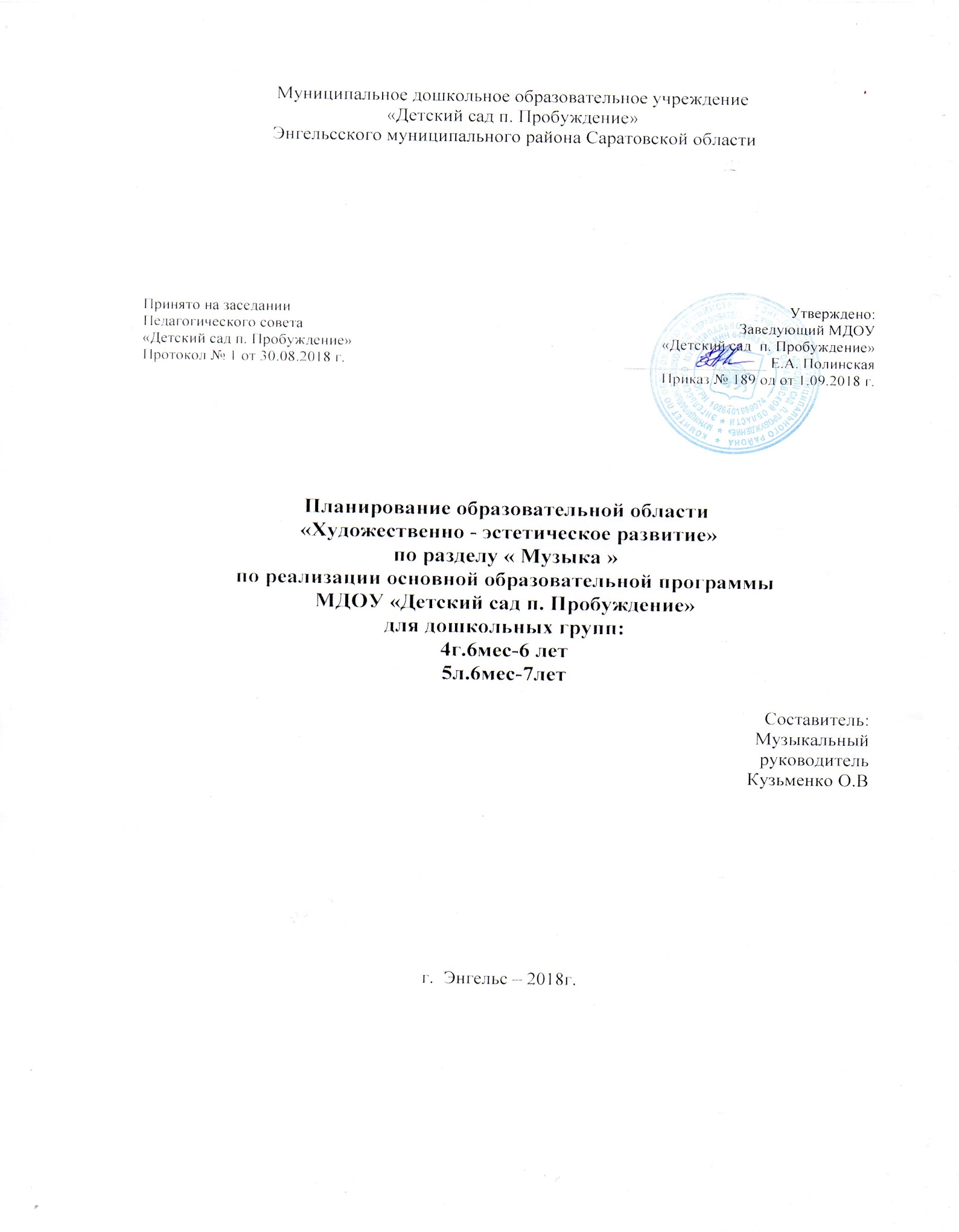 Пояснительная запискаРабочая учебная программа по музыкальному воспитанию и развитию дошкольников представляет внутренний нормативный документ и является основным для оценки качества музыкального образовательного процесса в МДОУ «Детский сад». Основная идея рабочей программы – гуманизация, приоритет воспитания общечеловеческих ценностей: добра, красоты, истины, самоценности дошкольного детства.Программа разработана в соответствии с:- Закон «Об образовании в Российской Федерации» ;- Национальная стратегия действий в интересах детей на 2018-2019;- ФГОС ДО ;- Санитарно – эпидемиологические правила и нормативы к содержанию и организации режима работы в дошкольных образовательных организациях ;- Основная образовательная программа дошкольного образования МДОУ «Детский сад» п. Пробуждение Рабочая учебная программа по музыкальному развитию  дошкольников является модифицированной и составленной на основе:-Программы «От рождения до школы» под редакцией Н.Е.Вераксы, Т.С.Комаровой, М.А.Васильевой,  М.: МОЗАИКА-СИНТЕЗ,2016г.     Программа «От рождения до школы»  разработана в соответствии с Федеральным государственным образовательным стандартом   дошкольного образования (ФГОС ДО, Приказ № 1155 от 17 октября 2013 г.).-Программы «Музыкальное воспитание в детском саду» под редакцией М.Б.Зацепиной-М.: МОЗАИКА-СИНТЕЗ,2016.-96с.Программы «Музыкальное воспитание в детском саду» разработана в соответствии с Федеральным государственным образовательным стандартом   дошкольного образования (ФГОС ДО, Приказ № 1155 от 17 октября 2013 г.).- Программы по ритмической пластике для детей 3-7 лет «Ритмическая мозаика» под редакцией А.И.Бурениной-Изд.3-е,перераб.и доп.-СПб.-РЖ «Музыкальная палитра»,2012.192с. Программа «Ритмическая мозаика»  разработана в соответствии с новыми ФГТ  к дошкольному образованию.Рабочая учебная программа отвечает требованиям Государственного стандарта и возрастным особенностям детей. Программа разработана с учетом дидактических принципов - их развивающего обучения, психологических особенностей детей дошкольного возраста и включает в себя следующие разделы:- восприятие;- пение;- музыкально-ритмические движения;- игра на детских музыкальных инструментах.Связь с другими образовательными областями:Цель рабочей учебной программы : формирование общей культуры детейЗадачи : - развитие музыкально – художественной деятельности;- приобщение к музыкальному искусству;- развитие музыкальности детей;- развитие способности эмоционально воспринимать музыку;Ценностно – целевые ориентиры образовательного процесса :-Сохранение здоровья и эмоционального благополучия, обеспечение культурного развития каждого ребенка;-Создание доброжелательной атмосферы, позволяющей растить воспитанников любознательными, добрыми, инициативными, стремящимися к самостоятельности и творчеству;-Использование различных видов детской  деятельности, их интеграция в целях   повышения эффективности образовательного процесса;-Творческая организация образовательного процесса;-Вариативность использования образовательного материала, позволяющая развивать творчество в соответствии с интересами и наклонностями каждого ребенка;-Обеспечение музыкального развития ребенка в ходе воспитания и обучения;-Привлечение семьи к участию в культурной жизни групп детского сада и дошкольной образовательной организации в целом;-Соблюдение принципа преемственностиЦелевые ориентиры художественно – эстетического воспитания и развитияРабочая программа по музыке, опираясь на вариативную комплексную программу, предполагает проведение музыкальных  занятий 2 раза в неделю в каждой возрастной группе. Исходя из календарного года (с 1сентября текущего по 31 мая) количество НОД в году будет равняться 72 для каждой возрастной группы.                                                          Учебно – тематический план           Учет и оценка музыкально-творческих способностей будет осуществляться на основе « Результатов мониторинга образовательного процесса», автор - составитель - Верещагина Наталья Валентиновна, кандидат психологических наук, педагог- психолог, учитель – дефектолог .Система мониторинга соответствует «Федеральным государственным требованиям к структуре основной общеобразовательной программе дошкольного образования» (приказ Минобрнауки России от 23 ноября 2009г. №655, вступил в действие 16 марта 2010г.)Результатом реализации учебной рабочей программы по музыкальному воспитанию и развитию дошкольников следует считать:- сформированность эмоциональной отзывчивости на музыку;-умение передавать выразительные музыкальные образы;-воспринимать и передавать в пении, движении основные средства выразительности музыкальных     произведений;-сформированность двигательных навыков и качеств (координация, ловкость и точность движений, пластичность);-умение передавать игровые образы, используя песенные, танцевальные импровизации;- проявление активности, самостоятельности и творчества в разных видах музыкальной деятельности. Требования к уровню подготовки воспитанниковКонтроль за развитием музыкальных способностейМузыкальность – комплекс способностей, развиваемых на основе врожденных задатков в музыкальной деятельности, необходимых для успешного ее осуществления. Критерии диагностики:Цель: изучить особенности проявления у детей музыкальных способностей и начала музыкальной культуры в процессе проведения групповой и индивидуальной диагностики в  одной из возрастных групп детского сада.Форма проведения: Групповая и индивидуальнаяОценка уровня развития : навыкиСформированы-сСформированы частично-чНе сформированы-н   Для индивидуального обследования необходимо заранее подобрать музыкальные произведения и разработать   задания для детей.   При проведении диагностики в условиях музыкальных занятий рекомендуется руководствоваться следующими критериями:Группа общеразвивающей направленности для детей 5-6 лет.Пояснительная запискаВозрастные особенности детейДети шестого года жизни уже могут распределять роли до начала игры н строить свое поведение, придерживаясь  роли. Игровое взаимодействие сопровождается речью, соответствующей и по содержанию, и интонационно взятой роли. Речь, сопровождающая реальные отношения детей, отличается от ролевой речи. Дети начинают осваивать социальные отношения и понимать подчиненность позиций в различных видах деятельности взрослых, одни роли становятся для них более привлекательными, чем другие. При распределении ролей могут возникать конфликты, связанные субординацией  ролевого поведения. Наблюдается организация игрового пространства, в котором выделяются смысловой «центр» и «периферия». В игре «Больница» таким центром оказывается кабинет врача, в игре Парикмахерская» — зал стрижки, а зал ожидания выступает в качестве периферии игрового пространства.) Действия детей в играх становятся разнообразными. Развивается изобразительная деятельность детей. Это  возраст наиболее  активного рисования. В течение года дети способны создать до двух тысяч рисунков. Рисунки могут быть самыми разными по содержанию: это и жизненные впечатления детей, и воображаемые ситуации, и иллюстрации к фильмам и книгам. Обычно рисунки представляют собой схематические изображения различных объектов, но могут отличаться оригинальностью композиционного решения, передавать статичные и динамичные отношения. Рисунки приобретают сюжетный характер; достаточно часто встречаются многократно повторяющиеся сюжеты с небольшими или, напротив, существенными изменениями. Изображение человека становится более детализированным и пропорциональным. По рисунку можно судить о половой принадлежности и эмоциональном состоянии изображенного человека. Продолжает совершенствоваться восприятие цвета, формы и величины, строения предметов; систематизируются представления детей. Они называют не только основные цвета и их оттенки, но и промежуточные цветовые оттенки; форму прямоугольников, овалов, треугольников. Воспринимают величину объектов, легко выстраивают в ряд — по возрастанию или убыванию — до 10 различных предметов. Однако дети могут испытывать трудности при анализе пространственного положения объектов, если сталкиваются с несоответствие формы и их пространственного расположения. Это свидетельствует о том, что в различных ситуациях восприятие представляет для дошкольников известные сложности, особенно если они  должны  одновременно  учитывать несколько различных и при этом противоположных признаков. В старшем дошкольном возрасте продолжает развиваться образное мышление. Дети  группируют объекты по признакам, которые могут изменяться, однако начинают формироваться операции логического сложения и умножения классов. Как показали исследования отечественных психологов,  дети  старшего  дошкольного возраста способны рассуждать и давать адекватные причинные объяснения, если анализируемые отношения не выходят за пределы их наглядного опыта. Развитие воображения в этом возрасте позволяет детям сочинять достаточно оригинальные и последовательно разворачивающиеся истории. Воображение будет активно развиваться лишь при условии проведения специальной работы по его активизации. Продолжают развиваться устойчивость, распределение,  переключаемость  внимания. Наблюдается переход от непроизвольного к произвольному вниманию. Продолжает совершенствоваться речь, в том числе ее звуковая сторона. Дети могут правильно воспроизводить шипящие, свистящие и сонорные звуки. Развиваются фонематический слух, интонационная выразительность речи при чтении стихов в сюжетно ролевой игре и в повседневной жизни. Восприятие в этом возрасте характеризуется анализом  сложных  форм  объектов; развитие мышления сопровождается освоением мыслительных средств (схематизированные представления, комплексные представления, представления о цикличности изменений); развиваются умение юбщать, причинное мышление, воображение, произвольное внимание, речь, образ Я.             Непосредственно-образовательная деятельность являются основной формой обучения. Задания, которые дают детям старшей группы, требуют сосредоточенности и осознанности действий, хотя до какой-то степени сохраняется игровой и развлекательный характер обучения. НОД проводятся два раза в неделю по 25 минут, их построение основывается на общих задачах музыкального воспитания, которые изложены в Программе.Музыкальное развитие детей осуществляется в нод , и в повседневной жизни.Музыкальная непосредственно-образовательная деятельность состоят из трех частей.1. Вводная часть. Музыкально-ритмические упражнения. Цель - настроить ребенка на занятие и развивать навыки основных и танцевальных движений, которые будут использованы в плясках, танцах, хороводах. 2. Основная часть. Слушание музыки. Цель - приучать ребенка вслушиваться в звучание мелодии и аккомпанемента, создающих художественно-музыкальный образ, и эмоционально на них реагировать. Подпевание и пение. Цель - развивать вокальные задатки ребенка, учить чисто интонировать мелодию, петь без напряжения в голосе, а также начинать и заканчивать пение вместе с воспитателем.В основную часть в нод включаются и музыкально-дидактические игры, направленные на знакомство с детскими музыкальными инструментами, развитие памяти и воображения, музыкально-сенсорных способностей.3. Заключительная часть. Игра или пляска. Цель - доставить эмоциональное наслаждение ребенку, вызвать чувство радости от совершаемых действий, интерес к музыкальным занятиям и желание приходить на них. На занятиях, которые проводятся два раза в неделю по 25 минут, используются коллективные и индивидуальные методы обучения, осуществляется индивидуально-дифференцированный подход с учетом возможностей и особенностей каждого ребенка.К концу года дети могут•   Различать жанры музыкальных произведений (марш, танец, песня); звучание музыкальных инструментов (фортепиано, скрипка).•   Различать высокие и низкие звуки (в пределах квинты).•   Петь без напряжения, плавно, легким звуком; отчетливо произносить слова, своевременно начинать и заканчивать песню; петь в сопровождении музыкального инструмента.•    Ритмично двигаться в соответствии с характером и динамикой музыки.•    Выполнять танцевальные движения: поочередное выбрасывание ног вперед в прыжке, полуприседание с выставлением ноги на пятку, шаг на всей ступне на месте, с продвижением вперед и в кружении.•     Самостоятельно инсценировать содержание песен, хороводов; действовать, не подражая друг другу.•     Играть мелодии на металлофоне по одному и небольшими группами.Связь с другими образовательными областями.Формы работы.Вариативный тематический план непосредственно-образовательной деятельности группыобщеразвивающей направленности для детей от 5-6 лет.Группа общеразвивающей направленности для детей 6-7 лет.Пояснительная запискаВозрастные особенности детей В сюжетно-ролевых играх дети подготовительной к школе группы начинают осваивать сложные взаимодействия людей, отражающие характерные значимые жизненные ситуации, например, свадьбу, рождение ребенка, болезнь, трудоустройство и т. д. Игровые действия детей становятся более сложными,  обретают особый смысл, который не всегда открывается взрослому. Игровое пространство усложняется. В нем может быть несколько центров, каждый из которых поддерживает свою сюжетную линию. При этом дети способны отслеживать поведение партнеров по всему игровому пространству и менять свое поведение в зависимости от места в нем. Так, ребенок уже обращается к продавцу не просто как покупатель, а как покупатель-мама или покупатель-шофер и т. п. Исполнение роли акцентируется не только самой ролью, но и тем, в какой части игрового пространства эта роль воспроизводится. Например, исполняя роль водителя автобуса, ребенок командует пассажи-рами и подчиняется инспектору ГИБДД. Если логика игры требует появления новой роли, то ребенок может по ходу игры взять на себя новую роль, сохранив при этом роль, взятую ранее. Дети могут комментировать исполнение роли тем или иным участником игры. Образы из окружающей жизни и литературных произведений, передаваемые детьми в изобразительной деятельности, становятся сложнее.  Рисунки приобретают более детализированный характер, обогащается их цветовая гамма. Более явными становятся различия между рисунками мальчиков и девочек. Мальчики охотно изображают технику, космос, военные действия и т.п. Девочки обычно рисуют женские образы: принцесс, балерин, моделей и т.д. Часто встречаются и бытовые сюжеты: мама и дочка, комната и т. д, Изображение человека становится еще более детализированным и пропорциональным. Появляются пальцы на руках, глаза, рот, нос, брови, подбородок. Одежда может быть украшена различными деталями. При правильном педагогическом подходе у детей формируются художественно-творческие способности в изобразительной деятельности. Дети подготовительной к школе группы в значительной  степени  освоили конструирование из строительного материала. Они свободно владеют обобщенными способами анализа как изображений, так и построек; не только анализируют основные конструктивные особенности различных деталей, но и определяют их форму на основе сходства со знакомыми им объемными предметами. Свободные постройки становятся симметричными и пропорциональными, их строительство осуществляется на основе зрительной ориентировки. Дети быстро и правильно подбирают необходимый материал. Они достаточно точно представляют себе последовательность, в которой будет осуществляться постройка, и материал, который понадобится для ее выполнения;  способны выполнять различные по степени сложности постройки как по собственному замыслу, так и по условиям. В этом возрасте дети уже могут освоить сложные формы сложения из листа бумаги и придумывать собственные, но этому их нужно специально обучать. Данный вид деятельности не просто доступен детям — он важен для углубления их пространственных представлений. Усложняется конструирование из природного материала. Дошкольникам уже доступны целостные композиции по предварительному замыслу, которые могут передавать сложные отношения, включать фигуры людей и животных. У детей продолжает развиваться восприятие, однако они не всегда могут одновременно учитывать несколько различных признаков. Развивается образное мышление, однако воспроизведение метрических отношений затруднено. Это легко проверить, предложив детям воспроизвести на листе бумаги образец, на котором нарисованы девять точек, расположенных не на одной прямой. Как правило, дети не воспроизводят метрические отношения между точками: при наложении рисунков друг на друга точки детского рисунка не совпадают с точками образца. Продолжают развиваться навыки обобщения и рассуждения, но они в значительной степени еще ограничиваются наглядными признаками ситуации. Продолжает развиваться воображение, однако часто приходится констатировать снижение развития воображения в этом возрасте в сравнении со старшей группой. Это можно объяснить различными влияниями, в том числе и средств массовой информации, приводящими к стереотипности  детских образов. Продолжает развиваться внимание дошкольников, оно становится произволъным. В некоторых видах деятельности время произвольного сосредоточения достигает 30 минут. У дошкольников продолжает развиваться речь: ее звуковая сторона, грамматический строй, лексика. Развивается связная речь. В высказываниях детей отражаются как расширяющийся словарь, так и характер отношений, формирующихся в этом возрасте. Дети начинают активно употреблять обобщающие существительные, синонимы, антонимы, прилагательные и т.д. В результате правильно организованной образовательной работы дошкольников развиваются диалогическая и некоторые виды монологической речи. В подготовительной к школе группе завершается дошкольный возраст. Его основные достижения связаны с освоением мира вещей как предметов человеческой культуры; освоением форм позитивного общения с людьми; развитием половой идентификации, формированием позиции школьника.         К концу дошкольного возраста ребенок обладает высоким уровнем познавательного и личностного развития, что позволяет ему в дальнейшем успешно учиться в школе.                 Непосредственно-образовательная деятельность является основной формой обучения. Задания, которые дают детям подготовительной группы, требуют сосредоточенности и осознанности действий, хотя до какой-то степени сохраняется игровой и развлекательный характер обучения. Занятия проводятся два раза в неделю по 30 минут, их построение основывается на общих задачах музыкального воспитания, которые изложены в Программе.Музыкальное развитие детей осуществляется и на занятиях, и в повседневной жизни.     Задачи:Продолжать приобщать детей к музыкальной культуре. Воспитывать художественный вкус, сознательное отношение к отечественному музыкальному наследию и современной музыке. Совершенствовать звуковысотный, ритмический, тембровый и динамический слух. Продолжать обогащать музыкальные впечатления детей, вызывать яркий эмоциональный отклик при восприятии музыки разного характера. Способствовать дальнейшему формированию певческого голоса, развитию навыков движения под музыку. Обучать игре на детских музыкальных инструментах. Знакомить с элементарными музыкальными понятиями. Продолжать развивать навыки восприятия звуков по высоте в пределах квинты-терции; обогащать впечатления детей и формировать музыкальный вкус, развивать музыкальную память. Совершенствовать певческий голос и вокально - слуховую координацию. Учить самостоятельно, придумывать мелодии, используя в качестве образца русские народные песни и танцы. Способствовать дальнейшему развитию навыков танцевальных движений, умения выразительно и ритмично двигаться в соответствии с разнообразным характером музыки, передавая в танце эмоционально-образное содержание. Способствовать развитию творческой активности детей в доступных видах музыкальной исполнительской деятельности (игра в оркестре, пение, танцевальные движения ит.п.). Знакомить с музыкальными произведениями в исполнении различных инструментов и в оркестровой обработке.Итоговые результаты освоения Программы.Образовательная область «Художественно – эстетическое развитие»: Узнает мелодию Государственного гимна РФ. Определяет жанр прослушанного произведения (марш, песня, танец) и инструмент, на котором оно исполняется. Определяет общее настроение, характер музыкального произведения. Различает части музыкального произведения (вступление, заключение, запев, припев). Может петь песни в удобном диапазоне, исполняя их выразительно, правильно передавая мелодию (ускоряя, замедляя, усиливая и ослабляя звучание). Может петь индивидуально и коллективно, с сопровождением и без него. Умеет выразительно и ритмично двигаться в соответствии с разнообразным характером музыки, музыкальными образами; передавать несложный музыкальный ритмический рисунок. Умеет выполнять танцевальные движения (шаг с притопом, приставной шаг с приседанием, пружинящий шаг, боковой галоп, переменный шаг). Инсценирует игровые песни, придумывает варианты образных движений в играх и хороводах. Исполняет сольно и в ансамбле на ударных и звуковысотных детских музыкальных инструментах несложные песни и мелодии. Связь с другими образовательными областями.                                                                                    Форма работы                                           Вариативный тематический план непосредственно-образовательной деятельности группы общеразвивающей направленности для детей от 6-7 лет.Игра на детских музыкальных инструментахЦенностно-целевые ориентиры:  развитие исполнительского творчества; реализация самостоятельной творческой деятельности.Старшая группа: игра на детских музыкальных инструментахПодготовительная группа: игра на детских музыкальных инструментахПЕРСПЕКТИВНЫЙ ПЛАН ПРАЗДНИКОВ И РАЗВЛЕЧЕНИЙ НА 2018-2019 УЧЕБНЫЙ ГОД В ПОДГОТОВИТЕЛЬНОЙ ГРУППЕПЕРСПЕКТИВНЫЙ ПЛАН ПРАЗДНИКОВ И РАЗВЛЕЧЕНИЙ НА 2018-2019 УЧЕБНЫЙ ГОД В СТАРШЕЙ ГРУППЕВзаимодействие музыкального руководителя с коллегами на 2018-2019 учебный годЦель: Повысить уровень компетентности и профессионального мастерства педагогов в музыкальном развитии дошкольниковПланирование взаимодействия музыкального руководителя с семьями воспитанников на 2018-2019 учебный годЦель: Оказание родителям практической помощи в повышении эффективности воспитания, обучения и развития детей.Комплекс методического обеспечения музыкального образовательного процессаЛитература 1. Программа воспитания и обучения в детском саду. Под ред. М.А. Васильевой. 2. Луконина Т. Музыкальные занятия -разработки и тематическое планирование Вторая младшая группа. Волгоград Издательство «Учитель» 2007 г. 3. Радынова О.П. и др. Музыкальное воспитание дошкольников. – М., 2000. 4. Теплов Б.М. Психология музыкальных способностей // Избранные труды: В 2 т. – М., 1985. 5. Ветлугина Н.А. Музыкальное развитие ребенка. – М., 1968. 6. Ветлугина Н.А. Музыкальное воспитание в детском саду. – М., 1981. 7. Методика музыкального воспитания в детском саду / Под. ред. Н. А. Ветлугиной. – М., 1989. 8. Ветлугина Н.А. Музыкальный букварь. – М., 1989. 9. Радынова О.П. Музыкальные шедевры. Авторская программа и методические рекомендации. – М., 2000. 10. Зацепина «Методические рекомендации по музыкальному развитию детей» – М., 2007. 11. Учите детей петь: песни и упражнения для развития голоса у детей 3 – 5 лет / сост. Т.Н. Орлова, С.И. Бекина. – М., 1986. 12. Музыка и движение. Упражнения, игры и пляски для детей 3 – 5 лет / авт. -сост. С.И. Бекина и др. – М., 1981. 13. Со-Фи-Дансе. Танцевально-игровая гимнастика детей. Учебно-методическое пособие для дошкольных и школьных учреждений. – СПб.,  14. Ветлугина Н.А. Детский оркестр. - М., 1976. 15. Кононова Н.Г. Обучение дошкольников игре на детских музыкальных инструментах. – М., 1990. 16. Картушина М.Ю. Развлечения для самых маленьких М.2008г. 17. Макшанцева. Детские забавы. Книга для воспитателя и музыкального руководителя детского сада. – М., 1991. 18. Музыка в детском саду. Вторая младшая группа. Песни, игры, пьесы / сост. Ветлугина Н.А. и др. – М., 1989.. 19. Сауко Т., Буренина А. Программа музыкально-ритмического воспитания детей 2 – 3 лет. Топ – хлоп, малыши! - СПб., 2001.20. Алпарова Н.Н., Николаев В.А., Сусидко И.П. «Музыкально-игровой материал», Москва., «Владос», 1999г. 21. Галлонов А.С. «Игры, которые лечат», Москва, «Сфера» 2001г. 22. Зимина «Народные игры с пением» Москва 2000г. 23. Куревина О.А., Селезнёва Г.Е. «Путешествие в прекрасное», методические рекомендации для воспитателей, учителей и родителей. Москва «Баланс» - 1999г. 24. Куревина О.А. «Синтез искусств» . «Линка – Пресс» Москва, 2003г. 25. Кошмина И.В., Ильина Ю.В., Сергеева М.Д. «Музыкальные сказки и игры», М., «Владос». 2000г. 26. Кутузова И.А., Кудрявцева А.А. «Музыкальные праздники», М., «Просвещение» 2002г.27. Михайлова М.А., Воронина Н.В., «Танцы игры, упражнения для красивого движения» Ярославль «Академия развития» 2001г. 28. Михайлова М.А. «Развитие музыкальных способностей детей», Рекомендуемая литература для детей и их родителей: 1. Картушина М.Ю. «Логоритмические занятия в детском саду». Москва «Сфера»2005год; 2. Короткова «Сказкотерапия для дошкольников». Москва «ЦГЛ», 2005год; 3. Образцова Т.Н. «Музыкальные игры для детей». Москва «Этрол ЛАДА»2005г4. Шорыгина Т.А. «Красивые сказки» - эстетика для малышей. Москва «Прометей»2003год.Образовательная область«Социально-коммуникативное развитие»Формирование представления о музыкальной культуре и музыкальном искусстве; развитие навыков игровой деятельности; формирование гендерной, семейной, гражданской принадлежности, патриотических чувств, чувства принадлежности к мировому сообществу.Развитие свободного общения о музыки с взрослыми и сверстниками; формирование основ безопасности собственной жизнедеятельности в различных видах музыкальной деятельности.Образовательная область«Познавательное развитие»Расширение музыкального кругозора детей; сенсорное развитие, формирование целостной картины мира средствами музыкального искусства, творчества.Образовательная область«Речевое развитие»Развитие устной речи в ходе высказываний детьми своих впечатлений,  характеристики музыкальных произведений; практическое овладение детьми нормами речи, обогащение «образного словаря». Совершенствование речевого развития детей, посредством внедрения социально коммуникативных технологий в детском  саду. Образовательная область«Художественно-эстетическое развитие»Развитие детского творчества, приобщение к различным видам искусства, использование  художественных произведений для обогащения содержания музыкальных примеров , закрепления результатов восприятия музыки. Формирование интереса к эстетической стороне окружающей действительности. Музейная  педагогика как средство художественно эстетического развития.Образовательная область«Физическое развитие»Развитие физических качеств в ходе музыкально - ритмической деятельности, использование музыкальных произведений в качестве музыкального сопровождения различных видов детской деятельности и двигательной активности.Сохранение и укрепление физического и психического здоровья детей, формирование представлений о здоровом образе жизни, релаксации.Старшая группаПодготовительнаягруппаЦелевые ориентиры по ФГОС Ребенок знаком с музыкальными произведениями, обладает элементарными музыкально – художественными представлениями.Целевые ориентиры по ФГОС  ребенок опирается на свои знания и умения в различных видах музыкально – художественной деятельности.Основные принципы построения программы:принцип развивающего обучения, принцип культуросообразности, принцип преемственности ступеней образования, принцип гуманно-личностного отношения к ребенку.Формы организации : непосредственная образовательная деятельность (НОД)  (индивидуальные, фронтальные, тематические), развлечения, утренники;Формы работы с педагогическим коллективом:индивидуальные консультации, семинары, открытые занятия, развлечения,практикумы, памятки, письменные методические рекомендации, бюллетени,совместное планирование.Формы работы с родителями:индивидуальные консультации, родительские собрания, папки-передвижки, бюллетени-памятки, развлечения.Тема, периодреализацииКоличество НОД в неделю,длительностьКоличество НОД в реализуемый периодКоличество НОД в годуСтаршая группа«Осень»-сентябрь, октябрь, ноябрь«Зима»-декабрь, январь, февраль«Весна»-март, апрель, май25 мин.222600 мин.(10 часов)2424241800 мин.(30 часов)72Подготовительная группа«Осень»-сентябрь, октябрь, ноябрь«Зима»-декабрь, январь, февраль«Весна»-март, апрель, май30 мин.222720 мин.(12 часов)2424242160 мин.(36 часов)72Всего: 360 НОД           120 часовСтаршая группаПодготовительная к школе группа- различать жанры в музыке (песня, танец, марш);- звучание музыкальных инструментов (фортепиано, скрипка);- узнавать произведения по фрагменту;- петь без напряжения, легким звуком, отчетливо произносить слова,  петь с аккомпанементом;- ритмично двигаться в соответствии с характером музыки;- самостоятельно менять движения в соответствии с 3-х частной формой  произведения; - самостоятельно инсценировать содержание песен, хороводов, действовать не подражая друг другу;- играть мелодии на металлофоне по одному и в группе. - узнавать гимн РФ;- определять музыкальный жанр произведения;- различать части произведения;- определять настроение, характер музыкального произведения;слышать в музыке изобразительные моменты;- воспроизводить и чисто петь несложные песни в удобном диапазоне;- сохранять правильное положение корпуса при пении (певческая посадка);- выразительно двигаться в соответствии с характером музыки, образа;- передавать несложный ритмический рисунок;- выполнять танцевальные движения качественно;- инсценировать игровые песни;- исполнять сольно и в оркестре простые песни и мелодии. - узнавать гимн РФ;- определять музыкальный жанр произведения;- различать части произведения;- определять настроение, характер музыкального произведения;слышать в музыке изобразительные моменты;- воспроизводить и чисто петь несложные песни в удобном диапазоне;- сохранять правильное положение корпуса при пении (певческая посадка);- выразительно двигаться в соответствии с характером музыки, образа;- передавать несложный ритмический рисунок;- выполнять танцевальные движения качественно;- инсценировать игровые песни;- исполнять сольно и в оркестре простые песни и мелодии. Дети 5-7лет1. Ладовое чувство:Дети 5-7лет1. Ладовое чувство:-просьба повторить;-наличие любимых произведений;-узнавание знакомой мелодии;-высказывания о характере музыки (двухчастная форма);- узнавание знакомой мелодии по фрагменту;- определение окончания мелодии (для детей средней группы);- определение правильности интонации в пении у себя и у других (для детей средней группы).- просьба повторить, наличие любимых произведений;-  эмоциональная активность во время звучания музыки; - высказывания о музыке с контрастными частями (использование образных сравнений, «словаря эмоций»);- узнавание знакомой мелодии по фрагменту;- определение окончания мелодии;	- окончание на тонике начатой мелодии.2. Музыкально-слуховые представления:2. Музыкально-слуховые представления:- пение (подпевание) знакомой мелодии с сопровождением (для детей младшей группы – выразительное подпевание);- воспроизведение хорошо знакомой попевки из 3-4 звуков на металлофоне (для детей средней группы).- пение малознакомой мелодии без сопровождения;- подбор по слуху на металлофоне хорошо знакомой попевки;- подбор по слуху малознакомой попевки.3. Чувство ритма:3. Чувство ритма:- воспроизведение в хлопках, притопах, на музыкальных инструментах ритмического рисунка мелодии;- соответствие эмоциональной окраски и ритма  движений характеру и ритму  музыки с контрастными частями.- воспроизведение в хлопках, в притопах, на музыкальных инструментах ритмического рисунка мелодии (более сложного, чем в младших группах);- выразительность движений и соответствие их характеру музыки с малоконтрастными частями;- соответствие ритма движений ритму музыки (с использованием смены ритма).Группа общеразвивающей направленности для детей 5-6 лет.1.Образовательная область «Социально – коммуникативное развитие»Подвижные игры. Развивать эмоции, возникающие в ходе ролевых и сюжетных игровых действий с персонажами. Способствовать  обогащению знакомой игры новыми решениями, включением в нее продуктивной деятельности (участие взрослого, изменение атрибутики или введение новой роли). Создавать условия для творческого самовыражения; для возникновения новых игр и их развития. Знакомить с народными играми.Театрализованные игры Продолжать развивать интерес к театрализованной игре путем активного вовлечения детей в игровые действия. Вызывать желание попробовать себя в разных ролях. Усложнять игровой материал за счет постановки перед детьми все более перспективных (с точки зрения драматургии) художественных задач («Ты была бедной Золушкой, а теперь ты красавица-принцесса», «Эта роль еще -никем не раскрыта»), смены тактики работы над игрой, спектаклем. Создавать атмосферу творчества и доверия, давая каждому ребенку возможность высказаться по поводу подготовки к выступлению, процесса игры. Развивать умение детей создавать творческие группы  для подготовки и проведения спектаклей, концертов, используя все имеющиеся возможности. Развивать умение выстраивать линию поведения в роли, используя атрибуты, детали костюмов, сделанные своими руками. Поощрять импровизацию, формировать умение свободно чувствовать себя в роли. Воспитывать артистические качества, раскрывать творческий потенциал детей, вовлекая их в различные театрализованные представления: игры  в  концерт,  цирк,  показ  сценок  из спектаклей. Предоставлять детям возможность выступать перед сверстниками, родителями и другими гостями. Приобщать к мероприятиям, которые проводятся в детском саду, в том числе и совместно с родителями (спектакли, спортивные праздники и развлечения, подготовка выставок детских работ).2.Образовательная область «Речевое развитие»Поощрять попытки делиться с педагогом и другими детьми разнообразными впечатлениями, уточнять источник полученной информации (телепередача, рассказ взрослого, посещение выставки, детского спектакля и т.д.).Развитие всех компонентов устной речи,  практическое овладение нормами речи. Обогащать речь детей существительными, обозначающими предметы бытового окружения; прилагательными, характеризующими свойства и качества предметов; наречиями, обозначающими взаимоотношения людей. Помогать детям употреблять слова в точном соответствии со смыслом. (музыка по характеру какая? (весёлая , грустная  ит.д)Раздел «Слушание». Возраст детей от 5 до 6 лет____Ценностно-целевые ориентиры: развитие эмоциональной отзывчивости и эстетического восприятия различных музыкальных жанров. Формирование овнов музыкальной культуры.1. Ребенок хорошо владеет музыкальной речью, знает названия песен, танцев, музыкальных произведений.2. Ребенок ритмично двигается под музыку,узнает произведения по фрагменту.3.Ребенок следует социальным нормам и правилам в музыкальных играх и постановках, контролирует свои движения и управляет ими.Раздел «Слушание». Возраст детей от 5 до 6 лет____Ценностно-целевые ориентиры: развитие эмоциональной отзывчивости и эстетического восприятия различных музыкальных жанров. Формирование овнов музыкальной культуры.1. Ребенок хорошо владеет музыкальной речью, знает названия песен, танцев, музыкальных произведений.2. Ребенок ритмично двигается под музыку,узнает произведения по фрагменту.3.Ребенок следует социальным нормам и правилам в музыкальных играх и постановках, контролирует свои движения и управляет ими.Раздел «Слушание». Возраст детей от 5 до 6 лет____Ценностно-целевые ориентиры: развитие эмоциональной отзывчивости и эстетического восприятия различных музыкальных жанров. Формирование овнов музыкальной культуры.1. Ребенок хорошо владеет музыкальной речью, знает названия песен, танцев, музыкальных произведений.2. Ребенок ритмично двигается под музыку,узнает произведения по фрагменту.3.Ребенок следует социальным нормам и правилам в музыкальных играх и постановках, контролирует свои движения и управляет ими.Раздел «Слушание». Возраст детей от 5 до 6 лет____Ценностно-целевые ориентиры: развитие эмоциональной отзывчивости и эстетического восприятия различных музыкальных жанров. Формирование овнов музыкальной культуры.1. Ребенок хорошо владеет музыкальной речью, знает названия песен, танцев, музыкальных произведений.2. Ребенок ритмично двигается под музыку,узнает произведения по фрагменту.3.Ребенок следует социальным нормам и правилам в музыкальных играх и постановках, контролирует свои движения и управляет ими.Раздел «Слушание». Возраст детей от 5 до 6 лет____Ценностно-целевые ориентиры: развитие эмоциональной отзывчивости и эстетического восприятия различных музыкальных жанров. Формирование овнов музыкальной культуры.1. Ребенок хорошо владеет музыкальной речью, знает названия песен, танцев, музыкальных произведений.2. Ребенок ритмично двигается под музыку,узнает произведения по фрагменту.3.Ребенок следует социальным нормам и правилам в музыкальных играх и постановках, контролирует свои движения и управляет ими.Режимные моменты Совместная деятельность педагога с детьмиСамостоятельная деятельность детейСамостоятельная деятельность детейСовместная деятельность с семьейФормы организации детейФормы организации детейФормы организации детейФормы организации детейФормы организации детейИндивидуальныеПодгрупповыеГрупповыеПодгрупповыеИндивидуальные Индивидуальные ПодгрупповыеИндивидуальные ПодгрупповыеГрупповыеПодгрупповыеИндивидуальныеИспользование музыки:-на утренней гимнастике и физкультурных занятиях;- на музыкальных занятиях;- во время умывания- на других занятиях (ознакомление с окружающим миром, развитие речи, изобразительная деятельность)- во время  прогулки (в теплое время) - в сюжетно-ролевых играх- перед дневным сном- при пробуждении- на праздниках и развлеченияхЗанятия Праздники, развлеченияМузыка в повседневной жизни:-Другие занятия-Театрализованная деятельность-Слушание музыкальных сказок, -Просмотр мультфильмов, фрагментов детских музыкальных фильмов- Рассматривание иллюстраций в детских книгах, репродукций, предметов окружающей действительности;- Рассматривание портретов композиторовСоздание условий для самостоятельной музыкальной деятельности в группе: подбор музыкальных инструментов (озвученных и не озвученных), музыкальных игрушек, театральных кукол, атрибутов, элементов костюмов для театрализованной деятельности. Игры в «праздники», «концерт», «оркестр», «музыкальные занятия»Создание условий для самостоятельной музыкальной деятельности в группе: подбор музыкальных инструментов (озвученных и не озвученных), музыкальных игрушек, театральных кукол, атрибутов, элементов костюмов для театрализованной деятельности. Игры в «праздники», «концерт», «оркестр», «музыкальные занятия»Консультации для родителейРодительские собранияИндивидуальные бесеныСовместные праздники, развлечения в ДОУ (включение родителей в праздники и подготовку к ним)Театрализованная деятельность (концерты родителей для детей, совместные выступления детей и родителей, совместные театрализованные представления, оркестр)Открытые музыкальные занятия для родителейСоздание наглядно-педагогической пропаганды для родителей (стенды, папки или ширмы-передвижки)Оказание помощи родителям по созданию предметно-музыкальной среды в семьеПосещения детских музыкальных театровПрослушивание аудиозаписей с просмотром соответсвующих иллюстраций, репродукций картин, портретов композиторовФормы работы. Раздел «Пение». Возраст детей_от 5 до 6 лет____Ценностно-целевые ориентиры: развитие репродуктивных компонентов музыкального слуха; развитие предпосылок ценностно – смыслового восприятия детской вокальной культуры.- формировать умение петь  легкими звуком в диапазоне ре1 – до2; брать дыхание перед началом песни, эмоционально передавать   характер мелодии;- соблюдать динамику в пении (умеренно, громко, тихо);- развивать сольное пение с аккомпанементом и без него;- содействовать проявлению самостоятельности и творческому исполнению песен разного характера;- развивать музыкальный вкус (создавать фонд любимых песен).  Целевые ориентиры ( по ФГОС) – ребенок обладает элементарными  музыкальными представлениямиФормы работы. Раздел «Пение». Возраст детей_от 5 до 6 лет____Ценностно-целевые ориентиры: развитие репродуктивных компонентов музыкального слуха; развитие предпосылок ценностно – смыслового восприятия детской вокальной культуры.- формировать умение петь  легкими звуком в диапазоне ре1 – до2; брать дыхание перед началом песни, эмоционально передавать   характер мелодии;- соблюдать динамику в пении (умеренно, громко, тихо);- развивать сольное пение с аккомпанементом и без него;- содействовать проявлению самостоятельности и творческому исполнению песен разного характера;- развивать музыкальный вкус (создавать фонд любимых песен).  Целевые ориентиры ( по ФГОС) – ребенок обладает элементарными  музыкальными представлениямиФормы работы. Раздел «Пение». Возраст детей_от 5 до 6 лет____Ценностно-целевые ориентиры: развитие репродуктивных компонентов музыкального слуха; развитие предпосылок ценностно – смыслового восприятия детской вокальной культуры.- формировать умение петь  легкими звуком в диапазоне ре1 – до2; брать дыхание перед началом песни, эмоционально передавать   характер мелодии;- соблюдать динамику в пении (умеренно, громко, тихо);- развивать сольное пение с аккомпанементом и без него;- содействовать проявлению самостоятельности и творческому исполнению песен разного характера;- развивать музыкальный вкус (создавать фонд любимых песен).  Целевые ориентиры ( по ФГОС) – ребенок обладает элементарными  музыкальными представлениямиФормы работы. Раздел «Пение». Возраст детей_от 5 до 6 лет____Ценностно-целевые ориентиры: развитие репродуктивных компонентов музыкального слуха; развитие предпосылок ценностно – смыслового восприятия детской вокальной культуры.- формировать умение петь  легкими звуком в диапазоне ре1 – до2; брать дыхание перед началом песни, эмоционально передавать   характер мелодии;- соблюдать динамику в пении (умеренно, громко, тихо);- развивать сольное пение с аккомпанементом и без него;- содействовать проявлению самостоятельности и творческому исполнению песен разного характера;- развивать музыкальный вкус (создавать фонд любимых песен).  Целевые ориентиры ( по ФГОС) – ребенок обладает элементарными  музыкальными представлениямиФормы работы. Раздел «Пение». Возраст детей_от 5 до 6 лет____Ценностно-целевые ориентиры: развитие репродуктивных компонентов музыкального слуха; развитие предпосылок ценностно – смыслового восприятия детской вокальной культуры.- формировать умение петь  легкими звуком в диапазоне ре1 – до2; брать дыхание перед началом песни, эмоционально передавать   характер мелодии;- соблюдать динамику в пении (умеренно, громко, тихо);- развивать сольное пение с аккомпанементом и без него;- содействовать проявлению самостоятельности и творческому исполнению песен разного характера;- развивать музыкальный вкус (создавать фонд любимых песен).  Целевые ориентиры ( по ФГОС) – ребенок обладает элементарными  музыкальными представлениямиРежимные моменты Совместная деятельность педагога с детьмиСовместная деятельность педагога с детьмиСамостоятельная деятельность детейСовместная деятельность с семьейФормы организации детейФормы организации детейФормы организации детейФормы организации детейФормы организации детейИндивидуальныеПодгрупповыеГрупповыеПодгрупповыеИндивидуальные Индивидуальные ПодгрупповыеИндивидуальные ПодгрупповыеГрупповыеПодгрупповыеИндивидуальныеИспользование пения:- на музыкальных занятиях;- на других занятиях - во время  прогулки (в теплое время) - в сюжетно-ролевых играх-в театрализованной деятельности- на праздниках и развлеченияхЗанятия Праздники, развлеченияМузыка в повседневной жизни:-Театрализованная деятельность-Пение знакомых песен во время игр, прогулок в теплую погоду- Пение знакомых песен при рассматривании иллюстраций в детских книгах, репродукций, предметов окружающей действительностиСоздание условий для самостоятельной музыкальной деятельности в группе: подбор музыкальных инструментов (озвученных и не озвученных), иллюстраций знакомых песен, музыкальных игрушек, макетов инструментов, хорошо иллюстрированных «нотных тетрадей по песенному репертуару», театральных кукол, атрибутов для театрализации, элементов костюмов различных персонажей. Портреты композиторов. ТСО Создание для детей игровых творческих ситуаций (сюжетно-ролевая игра), способствующих сочинению мелодий разного характера (ласковая колыбельная, задорный или бодрый марш, плавный вальс, веселая плясовая). Игры в «кукольный театр», «спектакль» с игрушками, куклами, где используют песенную импровизацию, озвучивая персонажей. Музыкально-дидактические игрыПение знакомых песен при рассматривании иллюстраций в детских книгах, репродукций, портретов композиторов, предметов окружающей действительностиСоздание условий для самостоятельной музыкальной деятельности в группе: подбор музыкальных инструментов (озвученных и не озвученных), иллюстраций знакомых песен, музыкальных игрушек, макетов инструментов, хорошо иллюстрированных «нотных тетрадей по песенному репертуару», театральных кукол, атрибутов для театрализации, элементов костюмов различных персонажей. Портреты композиторов. ТСО Создание для детей игровых творческих ситуаций (сюжетно-ролевая игра), способствующих сочинению мелодий разного характера (ласковая колыбельная, задорный или бодрый марш, плавный вальс, веселая плясовая). Игры в «кукольный театр», «спектакль» с игрушками, куклами, где используют песенную импровизацию, озвучивая персонажей. Музыкально-дидактические игрыПение знакомых песен при рассматривании иллюстраций в детских книгах, репродукций, портретов композиторов, предметов окружающей действительностиСовместные праздники, развлечения в ДОУ (включение родителей в праздники и подготовку к ним)Театрализованная деятельность (концерты родителей для детей, совместные выступления детей и родителей, совместные театрализованные представления, шумовой оркестр)Открытые музыкальные занятия для родителейСоздание наглядно-педагогической пропаганды для родителей (стенды, папки или ширмы-передвижки)Создание музея любимого композитораОказание помощи родителям по созданию предметно-музыкальной среды в семьеПосещения детских музыкальных театров,Совместное пение знакомых песен при рассматривании иллюстраций в детских книгах, репродукций, портретов композиторов, предметов окружающей действительности Создание совместных песенников Формы работы. Раздел «Музыкально- ритмические движения» Возраст детей__от 5 до 6 лет____Ценностно-целевые ориентиры: развитие перцептивного ритмического компонента  музыкального слуха; становление эстетического отношения к восприятию  и воспроизведению движений под музыку.- развивать танцевальное творчество: учить придумывать движения к танцам, проявляя оригинальность и самостоятельность;- учить импровизировать движения  разных персонажей;- побуждать к инсценированию содержания песен, хороводов.  Формы работы. Раздел «Музыкально- ритмические движения» Возраст детей__от 5 до 6 лет____Ценностно-целевые ориентиры: развитие перцептивного ритмического компонента  музыкального слуха; становление эстетического отношения к восприятию  и воспроизведению движений под музыку.- развивать танцевальное творчество: учить придумывать движения к танцам, проявляя оригинальность и самостоятельность;- учить импровизировать движения  разных персонажей;- побуждать к инсценированию содержания песен, хороводов.  Формы работы. Раздел «Музыкально- ритмические движения» Возраст детей__от 5 до 6 лет____Ценностно-целевые ориентиры: развитие перцептивного ритмического компонента  музыкального слуха; становление эстетического отношения к восприятию  и воспроизведению движений под музыку.- развивать танцевальное творчество: учить придумывать движения к танцам, проявляя оригинальность и самостоятельность;- учить импровизировать движения  разных персонажей;- побуждать к инсценированию содержания песен, хороводов.  Формы работы. Раздел «Музыкально- ритмические движения» Возраст детей__от 5 до 6 лет____Ценностно-целевые ориентиры: развитие перцептивного ритмического компонента  музыкального слуха; становление эстетического отношения к восприятию  и воспроизведению движений под музыку.- развивать танцевальное творчество: учить придумывать движения к танцам, проявляя оригинальность и самостоятельность;- учить импровизировать движения  разных персонажей;- побуждать к инсценированию содержания песен, хороводов.  Формы работы. Раздел «Музыкально- ритмические движения» Возраст детей__от 5 до 6 лет____Ценностно-целевые ориентиры: развитие перцептивного ритмического компонента  музыкального слуха; становление эстетического отношения к восприятию  и воспроизведению движений под музыку.- развивать танцевальное творчество: учить придумывать движения к танцам, проявляя оригинальность и самостоятельность;- учить импровизировать движения  разных персонажей;- побуждать к инсценированию содержания песен, хороводов.  Режимные моменты Совместная деятельность педагога с детьмиСовместная деятельность педагога с детьмиСамостоятельная деятельность детейСовместная деятельность с семьейФормы организации детейФормы организации детейФормы организации детейФормы организации детейФормы организации детейИндивидуальныеПодгрупповыеГрупповыеПодгрупповыеИндивидуальные Индивидуальные ПодгрупповыеИндивидуальные ПодгрупповыеГрупповыеПодгрупповыеИндивидуальныеИспользование музыкально-ритмических движений:-на утренней гимнастике и физкультурных занятиях;- на музыкальных занятиях;- на других занятиях - во время  прогулки - в сюжетно-ролевых играх- на праздниках и развлеченияхЗанятия Праздники, развлеченияМузыка в повседневной жизни:-Театрализованная деятельность-Музыкальные игры, хороводы с пением-Инсценирование песен-Формирование танцевального творчества,-Импровизация образов сказочных животных и птиц- Празднование дней рожденияСоздание условий для самостоятельной музыкальной деятельности в группе: -подбор музыкальных инструментов, музыкальных игрушек, макетов инструментов, хорошо иллюстрированных «нотных тетрадей по песенному репертуару», атрибутов для музыкально-игровых упражнений, -подбор элементов костюмов различных персонажей для инсценирования песен, музыкальных игр и постановок небольших музыкальных спектаклей. Портреты композиторов. ТСОСоздание для детей игровых творческих ситуаций (сюжетно-ролевая игра), способствующих импровизации движений разных персонажей под музыку соответствующего характераПридумывание простейших танцевальных движенийИнсценирование содержания песен, хороводовСоставление композиций танцаСоздание условий для самостоятельной музыкальной деятельности в группе: -подбор музыкальных инструментов, музыкальных игрушек, макетов инструментов, хорошо иллюстрированных «нотных тетрадей по песенному репертуару», атрибутов для музыкально-игровых упражнений, -подбор элементов костюмов различных персонажей для инсценирования песен, музыкальных игр и постановок небольших музыкальных спектаклей. Портреты композиторов. ТСОСоздание для детей игровых творческих ситуаций (сюжетно-ролевая игра), способствующих импровизации движений разных персонажей под музыку соответствующего характераПридумывание простейших танцевальных движенийИнсценирование содержания песен, хороводовСоставление композиций танцаСовместные праздники, развлечения в ДОУ (включение родителей в праздники и подготовку к ним)Театрализованная деятельность (концерты родителей для детей, совместные выступления детей и родителей, совместные театрализованные представления, шумовой оркестр)Открытые музыкальные занятия для родителейСоздание наглядно-педагогической пропаганды для родителей (стенды, папки или ширмы-передвижки)Создание музея любимого композитораОказание помощи родителям по созданию предметно-музыкальной среды в семьеПосещения детских музыкальных театров Создание фонотеки, видеотеки с любимыми танцами детей№Тема Слушание музыки. Восприятие музыкальных произведений Развитие голоса и слуха Пение.  Усвоение песенных навыков Песенное творчество Музыкально-ритмические движения.  Упражнения Пляски, Игры,  Музыкально-игровое творчествоРепертуар1.« Осень »Программные задачи.Программные задачи.Программные задачи.П.И.Чайковский «Детский альбом»оркестр1.« Осень »Развивать образное восприятие музыки. Учить сравнивать и анализировать музыкальные произведения с Учить:- петь естественным голосом песни различного характера; - Учить: - ритмично двигаться вП.И.Чайковский «Детский альбом»оркестр2.« Осень »Развивать образное восприятие музыки. Учить сравнивать и анализировать музыкальные произведения с Учить:- петь естественным голосом песни различного характера; - Учить: - ритмично двигаться вП.И.Чайковский «Детский альбом»оркестр3.« Осень »одинаковыми названиями, разными по характеру;Учить самостоятельно придумывать окончания песенУчить исполнять танцы эмоционально, ритмично, в характере музыкиП.И.Чайковский «Детский альбом»оркестр4.« Осень »различать одно-, двух-, трехчастную формы. петь слитно, протяжно, гасить окончанияСамостоятельно проводить игру с текстом, ведущимиП.И.Чайковский «Времена года»,«Листопад» Т.Попатенко,«Журавли» А.Лившиц,«Упражнение с листочками» муз.Делиба5.« Осень »Воспитывать интерес к музыке К. В. Глюка, П. И. Чайковского, Р. ЩедринаРазвивать звуковысотный слух. Учить различать тембры музыкальных инструментовУчить: - петь разнохарактерные песни; — петь слитно, пропевая каждый слог, выделять в пении акценты; - Имитировать легкие движения ветра, листочковИсполнять попевки на одном звукеП.И.Чайковский «Времена года»,«Листопад» Т.Попатенко,«Журавли» А.Лившиц,«Упражнение с листочками» муз.Делиба6.« Осень »Воспитывать интерес к музыке К. В. Глюка, П. И. Чайковского, Р. ЩедринаРазвивать звуковысотный слух. Учить различать тембры музыкальных инструментовУчить: - петь разнохарактерные песни; — петь слитно, пропевая каждый слог, выделять в пении акценты; - Имитировать легкие движения ветра, листочковИсполнять попевки на одном звукеП.И.Чайковский «Времена года»,«Листопад» Т.Попатенко,«Журавли» А.Лившиц,«Упражнение с листочками» муз.Делиба7.« Осень »Учить: - сравнивать и анализировать музыкальные произведения разных эпох и стилей; -удерживать интонацию до конца песни; - исполнять спокойные, неторопливые песни. Расширять диапазон до ре 2-й октавыУчить: - передавать особенности музыки в движениях; - ритмичному движению в характере музыки; - свободному владению предметами; - отмечать в движениях сильную долю; - различать части музыкиХоровод «У рябинушки», «Калина»8.« Осень »Учить: - сравнивать и анализировать музыкальные произведения разных эпох и стилей; -удерживать интонацию до конца песни; - исполнять спокойные, неторопливые песни. Расширять диапазон до ре 2-й октавыУчить: - передавать особенности музыки в движениях; - ритмичному движению в характере музыки; - свободному владению предметами; - отмечать в движениях сильную долю; - различать части музыкиХоровод «У рябинушки», «Калина»8.« Осень »высказывать свои впечатления; - различать двух- и трехчастную форму.Учить: - петь разнохарактерные песни (серьезные, шуточные, спокойные); Подводить к выразительному исполнению танцев. Передаватьв движениях характер танца; эмоциональное движение в характере музыкиХоровод «У рябинушки», «Калина»9.« Осень »высказывать свои впечатления; - различать двух- и трехчастную форму.Учить: - петь разнохарактерные песни (серьезные, шуточные, спокойные); Подводить к выразительному исполнению танцев. Передаватьв движениях характер танца; эмоциональное движение в характере музыкиХоровод «У рябинушки», «Калина»10« Осень »Знакомить со звучанием клавесина, с творчеством композиторов-романтистов- чисто брать звуки в пределах октавы; - исполнять песни со сменой характера; - удерживать интонацию до конца песниРазвивать: - ловкость, эмоциональное отношение в игре; умение быстро реагировать на смену музыки сменой движенийП.И.Чайковский «Детский альбом»«Колыбельная» С.Майкапар,11« Осень »Знакомить со звучанием клавесина, с творчеством композиторов-романтистов- чисто брать звуки в пределах октавы; - исполнять песни со сменой характера; - удерживать интонацию до конца песниРазвивать: - ловкость, эмоциональное отношение в игре; умение быстро реагировать на смену музыки сменой движенийП.И.Чайковский «Детский альбом»«Колыбельная» С.Майкапар,12« Осень »Развивать образное восприятие музыки, способность свободно ориентироваться в двух-, трехчастной форме. Пополнять музыкальный багаж.  - петь легким звуком, без напряженияУчить: - передавать в движении особенности музыки, двигаться ритмично, соблюдая темп музыки; П.И.Чайковский «Детский альбом»«Колыбельная» С.Майкапар,13« Зима »Определять жанры музыки, высказываться о характере музыки, особенностях, сравнивать и анализироватьотличать сильную долю, менять движения в соответствии с формой произведения«Марш» Д.Шостакович,«Парень с гармошкой», «Колыбельная» Г.Свиридова,14« Зима »Определять жанры музыки, высказываться о характере музыки, особенностях, сравнивать и анализироватьотличать сильную долю, менять движения в соответствии с формой произведения«Марш» Д.Шостакович,«Парень с гармошкой», «Колыбельная» Г.Свиридова,15« Зима »Учить различать звучание инструментов, определять двухчастную форму музыкальных произведений и показывать ее геометрическими фигурами (карточками или моделями)Закреплять умение петь легким, подвижным звуком. Исполнять танцы разного характера выразительно и эмоционально. Плавно и красиво водить хоровод.«Марш» Д.Шостакович,«Парень с гармошкой», «Колыбельная» Г.Свиридова,16« Зима »Знакомить с выразительными и изобразительными возможностями музыки. Определять музыкальный жанр произведения. Учить: - вокально-хоровым навыкам; - делать в пении акценты; — начинать и заканчивать пение тишеПередавать в движении особенности музыки, двигаться ритмично, соблюдая темп музыки. Отмечать сильную долю, менять движения в соответствии с формой произведения«Пляска птиц» Н.Римского-Корсакова,«Первая утрата» Р.Шумана17« Зима »Развивать представления о чертах песенности, тан-цевальности, маршевости. Воспитывать интерес к мировой классической музыкеУчить импровизировать простейшие мелодии«Пляска птиц» Н.Римского-Корсакова,«Первая утрата» Р.Шумана18« Зима »Развивать представления о чертах песенности, тан-цевальности, маршевости. Воспитывать интерес к мировой классической музыкеУчить импровизировать простейшие мелодии«Пляска птиц» Н.Римского-Корсакова,«Первая утрата» Р.Шумана19« Зима »Развивать музыкально-сенсорный слухРаботать над выразительностью движений в танцах. Свободно ориентироваться в пространстве.Учить менять движения со сменой музыкальных предложений. Совершенствовать элементы бальных танцев. Определять жанр музыки и самостоятельно подбирать движения «Утро»«Вечер» С.Прокофьев,П.И.Чайковский «На тройке»«Танец снежинок» муз. Глиера20« Зима »Развивать музыкально-сенсорный слухРаботать над выразительностью движений в танцах. Свободно ориентироваться в пространстве.Учить менять движения со сменой музыкальных предложений. Совершенствовать элементы бальных танцев. Определять жанр музыки и самостоятельно подбирать движения «Утро»«Вечер» С.Прокофьев,П.И.Чайковский «На тройке»«Танец снежинок» муз. Глиера21« Зима »Учить: - определять и характеризовать музыкальные жанры; - различать в песне черты других жанров; - Самостоятельно строить круг из пар. Передавать в движениях характер танца.Совершенствовать исполнение танцев, хороводов; четко и ритмично выполнять движения танцев, вовремя менять движения, не ломать рисунок танца; водить хоровод в двух кругах в разные стороны «Утро»«Вечер» С.Прокофьев,П.И.Чайковский «На тройке»«Танец снежинок» муз. Глиера22« Зима »сравнивать и анализировать музыкальные произведения. Выделять каждую часть музыки, двигаться в соответствии с ее характеромПобуждать к игровому творчествуУчить выразительному движению в соответствии с музыкальным образом. Формировать устойчивый интерес к русской народной игреОркестр «Во саду ли во огороде»,Финал концерта №5 Л.В.Бетховен, менуэт ре мажор В.Моцарт23« Зима »сравнивать и анализировать музыкальные произведения. Выделять каждую часть музыки, двигаться в соответствии с ее характеромПобуждать к игровому творчествуУчить выразительному движению в соответствии с музыкальным образом. Формировать устойчивый интерес к русской народной игреОркестр «Во саду ли во огороде»,Финал концерта №5 Л.В.Бетховен, менуэт ре мажор В.Моцарт24« Зима »Знакомить с различными вариантами бытования народных песенУчить подбирать попевки на одном звукеПобуждать к импровизации игровых и танцевальных движенийОркестр «Во саду ли во огороде»,Финал концерта №5 Л.В.Бетховен, менуэт ре мажор В.Моцарт25« Весна »Совершенствовать восприятие основных свойств звуков. Развивать представления о регистрахЗакреплять: - умение точно интонировать мелодию в пределах октавы; - выделять голосом кульминацию; Исполнять знакомые полевки на металлофонеШумовой оркестр,Игра «Ищи», м.д.и. «Ритмические полоски, «Определи по ритму»26« Весна »Совершенствовать восприятие основных свойств звуков. Развивать представления о регистрахЗакреплять: - умение точно интонировать мелодию в пределах октавы; - выделять голосом кульминацию; Исполнять знакомые полевки на металлофонеШумовой оркестр,Игра «Ищи», м.д.и. «Ритмические полоски, «Определи по ритму»27« Весна »Учить различать средства музыкальной выразительности, создающие образ, интонации музыки, близкие речевым. - точно воспроизводить ритмический рисунок; — петь эмоциональноЗакреплять навыки различного шага, ходьбы. Отрабатывать плясовые парные движения. Реагировать на смену музыки сменой движений. Заканчивать движения с остановкой музыки; свободно владеть предметами в движениях (ленты, цветы)Шумовой оркестр,Игра «Ищи», м.д.и. «Ритмические полоски, «Определи по ритму»28« Весна »Различать звукоподражание некоторым явлениям природы.Учить придумывать собственные мелодии к стихамРаботать над выразительностью движений. «Тревожная минута» С.Майкапар, «Утренняя молитва» П.И.Чайковский, «Первая потеря» Р.Шумана29« Весна »Различать звукоподражание некоторым явлениям природы.Учить придумывать собственные мелодии к стихамРаботать над выразительностью движений. «Тревожная минута» С.Майкапар, «Утренняя молитва» П.И.Чайковский, «Первая потеря» Р.Шумана30« Весна »Различать звукоподражание некоторым явлениям природы.Учить придумывать собственные мелодии к стихамРаботать над выразительностью движений. «Тревожная минута» С.Майкапар, «Утренняя молитва» П.И.Чайковский, «Первая потеря» Р.Шумана31« Весна »Учить различать средства музыкальной выразительности; определять образное содержание музыкальных произведений; накапливать музыкальные впечатления. Закреплять умение точно интонировать мелодию в пределах октавы; выделять голосом кульминацию; Учить свободному ориентированию в пространстве, распределять в танце по всему залу; эмоционально и непринужденно танцевать, передавать в движениях характер музыки«Баба Яга»П.И.Чайковского,«Смелый наездник» Р.Шумана,«Клоуны» Д.Кабалевский32« Весна »Учить различать средства музыкальной выразительности; определять образное содержание музыкальных произведений; накапливать музыкальные впечатления. Закреплять умение точно интонировать мелодию в пределах октавы; выделять голосом кульминацию; Учить свободному ориентированию в пространстве, распределять в танце по всему залу; эмоционально и непринужденно танцевать, передавать в движениях характер музыки«Баба Яга»П.И.Чайковского,«Смелый наездник» Р.Шумана,«Клоуны» Д.Кабалевский33« Весна »Различать двух-, трехчастную форму произведений.точно воспроизводить в пении ритмический рисунок; удерживать тонику, не выкрикивать окончание; петь пиано и меццо, пиано с сопровождением и безВыделять каждую часть музыки, двигаться в соответствии с ее характером. Вызвать интерес к военным играмПобуждать к игровому творчеству, применяя систему творческих заданий«Баба Яга»П.И.Чайковского,«Смелый наездник» Р.Шумана,«Клоуны» Д.Кабалевский34« Весна »Углублять представления об изобразительных возможностях музыки. Развивать представления о связи музыкальных и речевых интонацийИмпровизировать звукоподражание гудку парохода, поезда«По малинку в сад пойдем», «Детская полька» М.И.Глинка, «Пляска птиц» Н.Римского-Корсакова,«Гуси»А.Филиппенко, «Кукушка»Л.Куперен, упражнение с мячами,35« Весна »Углублять представления об изобразительных возможностях музыки. Развивать представления о связи музыкальных и речевых интонацийИмпровизировать звукоподражание гудку парохода, поезда«По малинку в сад пойдем», «Детская полька» М.И.Глинка, «Пляска птиц» Н.Римского-Корсакова,«Гуси»А.Филиппенко, «Кукушка»Л.Куперен, упражнение с мячами,36« Весна »«По малинку в сад пойдем», «Детская полька» М.И.Глинка, «Пляска птиц» Н.Римского-Корсакова,«Гуси»А.Филиппенко, «Кукушка»Л.Куперен, упражнение с мячами,Образовательная область «Познавательное развитие»Культурно-досуговая деятельность. Развлечения. Формировать стремление активно участвовать в развлечениях, общаться, быть доброжелательными и отзывчивыми. Приучать осмысленно использовать приобретенные знания и умения самостоятелъной деятельности. Развивать творческие способности, любознательность,  память,  воображение,  умение правильно вести себя в различных ситуациях. Расширять представления об искусстве, традициях и обычаях народов России, учить использовать полученные навыки и знания в жизни. Праздники.  Расширять  представления  детей  о  международных  и  государственных праздниках. Развивать чувство сопричастности к народным торжествам. Привлекать к активному, разнообразному участию в подготовке к празднику и его проведении. Воспитывать чувство удовлетворения от участия в коллективной предпраздничной деятельности. Закладывать основы праздничной культуры. Образовательная область «Социально – коммуникативное развитие»Развивать самостоятельность дошкольников в организации театрализованных игр. Совершенствовать умение самостоятельно выбирать сказку, стихотворение, песню для постановки; готовить необходимые атрибуты и декорация для будущего спектакля; распределять между собой обязанности и роли. Развивать творческую самостоятельность, эстетический вкус  в  передаче образа; отчетливость произношения. Закреплять умение использованные средства выразительности (поза, жесты, мимика, интонация, движения). Воспитывать любовь к театру. Широко использовать в театрализованной деятельности  детей  разные виды театра (бибабо, пальчиковый, баночный, театр картинок, перчаточный, кукольный и др.). Воспитывать навыки театральной культуры, приобщать к театральному искусству через просмотр театральных постановок, видеоматериалов. Рассказывать детям о театре, театральных профессиях. Помогать постигать художественные образы, созданные  средствами  театральной выразительности (свет, грим, музыка, слово, хореография, декорации и др.). Дидактические игры Закреплять умение детей играть в различные дидактические игры . Развивать умение организовывать игры, исполнять роль ведущего. Закреплять умение согласовывать свои действия с действиями ведущего и других участников игры. Развивать сообразительность, умение самостоятельно решать поставленную задачу. Привлекать к созданию некоторых дидактических игр («Шумелки», «Шуршалки» и т. д.). Развивать и закреплять сенсорные способности. Формы работы. Раздел «Слушание» Возраст детей__от 6 до 7 лет____Ценностно-целевые ориентиры: развитие эмоциональной отзывчивости и эстетического восприятия различных музыкальных жанров. Формирование овнов музыкальной культуры.1.Ребенок  обладает навыками воображения.Сформирован  музыкальный вкус,  развита речь, словарный запас.2.Ребенок знает элементарные музыкальные понятия, имена и  фамилии композиторов и музыкантов.3. Ребенок обладает основными культурными способами деятельности, проявляет инициативу и самостоятельность в музыкальных движениях, играх и постановках.Формы работы. Раздел «Слушание» Возраст детей__от 6 до 7 лет____Ценностно-целевые ориентиры: развитие эмоциональной отзывчивости и эстетического восприятия различных музыкальных жанров. Формирование овнов музыкальной культуры.1.Ребенок  обладает навыками воображения.Сформирован  музыкальный вкус,  развита речь, словарный запас.2.Ребенок знает элементарные музыкальные понятия, имена и  фамилии композиторов и музыкантов.3. Ребенок обладает основными культурными способами деятельности, проявляет инициативу и самостоятельность в музыкальных движениях, играх и постановках.Формы работы. Раздел «Слушание» Возраст детей__от 6 до 7 лет____Ценностно-целевые ориентиры: развитие эмоциональной отзывчивости и эстетического восприятия различных музыкальных жанров. Формирование овнов музыкальной культуры.1.Ребенок  обладает навыками воображения.Сформирован  музыкальный вкус,  развита речь, словарный запас.2.Ребенок знает элементарные музыкальные понятия, имена и  фамилии композиторов и музыкантов.3. Ребенок обладает основными культурными способами деятельности, проявляет инициативу и самостоятельность в музыкальных движениях, играх и постановках.Формы работы. Раздел «Слушание» Возраст детей__от 6 до 7 лет____Ценностно-целевые ориентиры: развитие эмоциональной отзывчивости и эстетического восприятия различных музыкальных жанров. Формирование овнов музыкальной культуры.1.Ребенок  обладает навыками воображения.Сформирован  музыкальный вкус,  развита речь, словарный запас.2.Ребенок знает элементарные музыкальные понятия, имена и  фамилии композиторов и музыкантов.3. Ребенок обладает основными культурными способами деятельности, проявляет инициативу и самостоятельность в музыкальных движениях, играх и постановках.Формы работы. Раздел «Слушание» Возраст детей__от 6 до 7 лет____Ценностно-целевые ориентиры: развитие эмоциональной отзывчивости и эстетического восприятия различных музыкальных жанров. Формирование овнов музыкальной культуры.1.Ребенок  обладает навыками воображения.Сформирован  музыкальный вкус,  развита речь, словарный запас.2.Ребенок знает элементарные музыкальные понятия, имена и  фамилии композиторов и музыкантов.3. Ребенок обладает основными культурными способами деятельности, проявляет инициативу и самостоятельность в музыкальных движениях, играх и постановках.Формы работы. Раздел «Слушание» Возраст детей__от 6 до 7 лет____Ценностно-целевые ориентиры: развитие эмоциональной отзывчивости и эстетического восприятия различных музыкальных жанров. Формирование овнов музыкальной культуры.1.Ребенок  обладает навыками воображения.Сформирован  музыкальный вкус,  развита речь, словарный запас.2.Ребенок знает элементарные музыкальные понятия, имена и  фамилии композиторов и музыкантов.3. Ребенок обладает основными культурными способами деятельности, проявляет инициативу и самостоятельность в музыкальных движениях, играх и постановках.Формы работы. Раздел «Слушание» Возраст детей__от 6 до 7 лет____Ценностно-целевые ориентиры: развитие эмоциональной отзывчивости и эстетического восприятия различных музыкальных жанров. Формирование овнов музыкальной культуры.1.Ребенок  обладает навыками воображения.Сформирован  музыкальный вкус,  развита речь, словарный запас.2.Ребенок знает элементарные музыкальные понятия, имена и  фамилии композиторов и музыкантов.3. Ребенок обладает основными культурными способами деятельности, проявляет инициативу и самостоятельность в музыкальных движениях, играх и постановках.Формы работы. Раздел «Слушание» Возраст детей__от 6 до 7 лет____Ценностно-целевые ориентиры: развитие эмоциональной отзывчивости и эстетического восприятия различных музыкальных жанров. Формирование овнов музыкальной культуры.1.Ребенок  обладает навыками воображения.Сформирован  музыкальный вкус,  развита речь, словарный запас.2.Ребенок знает элементарные музыкальные понятия, имена и  фамилии композиторов и музыкантов.3. Ребенок обладает основными культурными способами деятельности, проявляет инициативу и самостоятельность в музыкальных движениях, играх и постановках.Формы работы. Раздел «Слушание» Возраст детей__от 6 до 7 лет____Ценностно-целевые ориентиры: развитие эмоциональной отзывчивости и эстетического восприятия различных музыкальных жанров. Формирование овнов музыкальной культуры.1.Ребенок  обладает навыками воображения.Сформирован  музыкальный вкус,  развита речь, словарный запас.2.Ребенок знает элементарные музыкальные понятия, имена и  фамилии композиторов и музыкантов.3. Ребенок обладает основными культурными способами деятельности, проявляет инициативу и самостоятельность в музыкальных движениях, играх и постановках.Режимные моменты Совместная деятельность педагога с детьмиСовместная деятельность педагога с детьмиСовместная деятельность педагога с детьмиСамостоятельная деятельность детейСамостоятельная деятельность детейСамостоятельная деятельность детейСамостоятельная деятельность детейСовместная деятельность с семьейФормы организации детейФормы организации детейФормы организации детейФормы организации детейФормы организации детейФормы организации детейФормы организации детейФормы организации детейФормы организации детейИндивидуальныеПодгрупповыеИндивидуальныеПодгрупповыеИндивидуальныеПодгрупповыеГрупповыеПодгрупповыеИндивидуальные ГрупповыеПодгрупповыеИндивидуальные ГрупповыеПодгрупповыеИндивидуальные Индивидуальные ПодгрупповыеГрупповыеПодгрупповыеИндивидуальныеГрупповыеПодгрупповыеИндивидуальныеИспользование музыки:-на утренней гимнастике и физкультурных занятиях;- на музыкальных занятиях;- во время умывания- на других занятиях (ознакомление с окружающим миром, развитие речи, изобразительная деятельность)- во время  прогулки (в теплое время) - в сюжетно-ролевых играх- в компьютерных играх- перед дневным сном- при пробуждении- на праздниках и развлеченияхИспользование музыки:-на утренней гимнастике и физкультурных занятиях;- на музыкальных занятиях;- во время умывания- на других занятиях (ознакомление с окружающим миром, развитие речи, изобразительная деятельность)- во время  прогулки (в теплое время) - в сюжетно-ролевых играх- в компьютерных играх- перед дневным сном- при пробуждении- на праздниках и развлеченияхИспользование музыки:-на утренней гимнастике и физкультурных занятиях;- на музыкальных занятиях;- во время умывания- на других занятиях (ознакомление с окружающим миром, развитие речи, изобразительная деятельность)- во время  прогулки (в теплое время) - в сюжетно-ролевых играх- в компьютерных играх- перед дневным сном- при пробуждении- на праздниках и развлеченияхЗанятия Праздники, развлеченияМузыка в повседневной жизни:-Другие занятия-Театрализованная деятельность-Слушание музыкальных сказок, - Беседы с детьми о музыке;-Просмотр мультфильмов, фрагментов детских музыкальных фильмов- Рассматривание иллюстраций в детских книгах, репродукций, предметов окружающей действительности;- Рассматривание портретов композиторовЗанятия Праздники, развлеченияМузыка в повседневной жизни:-Другие занятия-Театрализованная деятельность-Слушание музыкальных сказок, - Беседы с детьми о музыке;-Просмотр мультфильмов, фрагментов детских музыкальных фильмов- Рассматривание иллюстраций в детских книгах, репродукций, предметов окружающей действительности;- Рассматривание портретов композиторовЗанятия Праздники, развлеченияМузыка в повседневной жизни:-Другие занятия-Театрализованная деятельность-Слушание музыкальных сказок, - Беседы с детьми о музыке;-Просмотр мультфильмов, фрагментов детских музыкальных фильмов- Рассматривание иллюстраций в детских книгах, репродукций, предметов окружающей действительности;- Рассматривание портретов композиторовСоздание условий для самостоятельной музыкальной деятельности в группе: подбор музыкальных инструментов (озвученных и не озвученных), музыкальных игрушек, театральных кукол, атрибутов, элементов костюмов для театрализованной деятельности. ТСОИгры в «праздники», «концерт», «оркестр», «музыкальные занятия», «телевизор»Консультации для родителейРодительские собранияИндивидуальные беседыСовместные праздники, развлечения в ДОУ (включение родителей в праздники и подготовку к ним)Театрализованная деятельность (концерты родителей для детей, совместные выступления детей и родителей, совместные театрализованные представления, оркестр)Открытые музыкальные занятия для родителейСоздание наглядно-педагогической пропаганды для родителей (стенды, папки или ширмы-передвижки)Оказание помощи родителям по созданию предметно-музыкальной среды в семьеПосещения музеев, выставок, детских музыкальных театровПрослушивание аудиозаписей, Прослушивание аудиозаписей с просмотром соответствующих иллюстраций, репродукций картин, портретов композиторовПросмотр видеофильмовКонсультации для родителейРодительские собранияИндивидуальные беседыСовместные праздники, развлечения в ДОУ (включение родителей в праздники и подготовку к ним)Театрализованная деятельность (концерты родителей для детей, совместные выступления детей и родителей, совместные театрализованные представления, оркестр)Открытые музыкальные занятия для родителейСоздание наглядно-педагогической пропаганды для родителей (стенды, папки или ширмы-передвижки)Оказание помощи родителям по созданию предметно-музыкальной среды в семьеПосещения музеев, выставок, детских музыкальных театровПрослушивание аудиозаписей, Прослушивание аудиозаписей с просмотром соответствующих иллюстраций, репродукций картин, портретов композиторовПросмотр видеофильмовФормы работы. Раздел «Пение». Возраст детей__от 5лет 6 мес.  до 7 лет____Ценностно-целевые ориентиры: развитие репродуктивных компонентов музыкального слуха; развитие предпосылок ценностно – смыслового восприятия детской вокальной культуры.- совершенствовать певческий голос и вокально-слуховую координацию;- закреплять практические навыки выразительного исполнения песен;- учить брать дыхание и удерживать его до конца фразы;- чисто артикулировать;- закреплять умения петь самостоятельно, индивидуально и коллективно, с аккомпанементом и без него.  Целевые ориентиры ( по ФГОС)- у ребенка складываются предпосылки музыкальной грамотности.Формы работы. Раздел «Пение». Возраст детей__от 5лет 6 мес.  до 7 лет____Ценностно-целевые ориентиры: развитие репродуктивных компонентов музыкального слуха; развитие предпосылок ценностно – смыслового восприятия детской вокальной культуры.- совершенствовать певческий голос и вокально-слуховую координацию;- закреплять практические навыки выразительного исполнения песен;- учить брать дыхание и удерживать его до конца фразы;- чисто артикулировать;- закреплять умения петь самостоятельно, индивидуально и коллективно, с аккомпанементом и без него.  Целевые ориентиры ( по ФГОС)- у ребенка складываются предпосылки музыкальной грамотности.Формы работы. Раздел «Пение». Возраст детей__от 5лет 6 мес.  до 7 лет____Ценностно-целевые ориентиры: развитие репродуктивных компонентов музыкального слуха; развитие предпосылок ценностно – смыслового восприятия детской вокальной культуры.- совершенствовать певческий голос и вокально-слуховую координацию;- закреплять практические навыки выразительного исполнения песен;- учить брать дыхание и удерживать его до конца фразы;- чисто артикулировать;- закреплять умения петь самостоятельно, индивидуально и коллективно, с аккомпанементом и без него.  Целевые ориентиры ( по ФГОС)- у ребенка складываются предпосылки музыкальной грамотности.Формы работы. Раздел «Пение». Возраст детей__от 5лет 6 мес.  до 7 лет____Ценностно-целевые ориентиры: развитие репродуктивных компонентов музыкального слуха; развитие предпосылок ценностно – смыслового восприятия детской вокальной культуры.- совершенствовать певческий голос и вокально-слуховую координацию;- закреплять практические навыки выразительного исполнения песен;- учить брать дыхание и удерживать его до конца фразы;- чисто артикулировать;- закреплять умения петь самостоятельно, индивидуально и коллективно, с аккомпанементом и без него.  Целевые ориентиры ( по ФГОС)- у ребенка складываются предпосылки музыкальной грамотности.Формы работы. Раздел «Пение». Возраст детей__от 5лет 6 мес.  до 7 лет____Ценностно-целевые ориентиры: развитие репродуктивных компонентов музыкального слуха; развитие предпосылок ценностно – смыслового восприятия детской вокальной культуры.- совершенствовать певческий голос и вокально-слуховую координацию;- закреплять практические навыки выразительного исполнения песен;- учить брать дыхание и удерживать его до конца фразы;- чисто артикулировать;- закреплять умения петь самостоятельно, индивидуально и коллективно, с аккомпанементом и без него.  Целевые ориентиры ( по ФГОС)- у ребенка складываются предпосылки музыкальной грамотности.Формы работы. Раздел «Пение». Возраст детей__от 5лет 6 мес.  до 7 лет____Ценностно-целевые ориентиры: развитие репродуктивных компонентов музыкального слуха; развитие предпосылок ценностно – смыслового восприятия детской вокальной культуры.- совершенствовать певческий голос и вокально-слуховую координацию;- закреплять практические навыки выразительного исполнения песен;- учить брать дыхание и удерживать его до конца фразы;- чисто артикулировать;- закреплять умения петь самостоятельно, индивидуально и коллективно, с аккомпанементом и без него.  Целевые ориентиры ( по ФГОС)- у ребенка складываются предпосылки музыкальной грамотности.Формы работы. Раздел «Пение». Возраст детей__от 5лет 6 мес.  до 7 лет____Ценностно-целевые ориентиры: развитие репродуктивных компонентов музыкального слуха; развитие предпосылок ценностно – смыслового восприятия детской вокальной культуры.- совершенствовать певческий голос и вокально-слуховую координацию;- закреплять практические навыки выразительного исполнения песен;- учить брать дыхание и удерживать его до конца фразы;- чисто артикулировать;- закреплять умения петь самостоятельно, индивидуально и коллективно, с аккомпанементом и без него.  Целевые ориентиры ( по ФГОС)- у ребенка складываются предпосылки музыкальной грамотности.Формы работы. Раздел «Пение». Возраст детей__от 5лет 6 мес.  до 7 лет____Ценностно-целевые ориентиры: развитие репродуктивных компонентов музыкального слуха; развитие предпосылок ценностно – смыслового восприятия детской вокальной культуры.- совершенствовать певческий голос и вокально-слуховую координацию;- закреплять практические навыки выразительного исполнения песен;- учить брать дыхание и удерживать его до конца фразы;- чисто артикулировать;- закреплять умения петь самостоятельно, индивидуально и коллективно, с аккомпанементом и без него.  Целевые ориентиры ( по ФГОС)- у ребенка складываются предпосылки музыкальной грамотности.Формы работы. Раздел «Пение». Возраст детей__от 5лет 6 мес.  до 7 лет____Ценностно-целевые ориентиры: развитие репродуктивных компонентов музыкального слуха; развитие предпосылок ценностно – смыслового восприятия детской вокальной культуры.- совершенствовать певческий голос и вокально-слуховую координацию;- закреплять практические навыки выразительного исполнения песен;- учить брать дыхание и удерживать его до конца фразы;- чисто артикулировать;- закреплять умения петь самостоятельно, индивидуально и коллективно, с аккомпанементом и без него.  Целевые ориентиры ( по ФГОС)- у ребенка складываются предпосылки музыкальной грамотности.Режимные моменты Режимные моменты Совместная деятельность педагога с детьмиСовместная деятельность педагога с детьмиСовместная деятельность педагога с детьмиСамостоятельная деятельность детейСамостоятельная деятельность детейСамостоятельная деятельность детейСовместная деятельность с семьейФормы организации детейФормы организации детейФормы организации детейФормы организации детейФормы организации детейФормы организации детейФормы организации детейФормы организации детейФормы организации детейИндивидуальныеПодгрупповыеИндивидуальныеПодгрупповыеГрупповыеПодгрупповыеИндивидуальные ГрупповыеПодгрупповыеИндивидуальные ГрупповыеПодгрупповыеИндивидуальные Индивидуальные ПодгрупповыеИндивидуальные ПодгрупповыеИндивидуальные ПодгрупповыеГрупповыеПодгрупповыеИндивидуальныеИспользование пения:- на музыкальных занятиях;- на других занятиях - во время  прогулки (в теплое время) - в сюжетно-ролевых играх-в театрализованной деятельности- на праздниках и развлеченияхИспользование пения:- на музыкальных занятиях;- на других занятиях - во время  прогулки (в теплое время) - в сюжетно-ролевых играх-в театрализованной деятельности- на праздниках и развлеченияхЗанятия Праздники, развлеченияМузыка в повседневной жизни:-Театрализованная деятельность-Пение знакомых песен во время игр, прогулок в теплую погодуЗанятия Праздники, развлеченияМузыка в повседневной жизни:-Театрализованная деятельность-Пение знакомых песен во время игр, прогулок в теплую погодуЗанятия Праздники, развлеченияМузыка в повседневной жизни:-Театрализованная деятельность-Пение знакомых песен во время игр, прогулок в теплую погодуСоздание условий для самостоятельной музыкальной деятельности в группе: подбор музыкальных инструментов (озвученных и неозвученных), иллюстраций знакомых песен, музыкальных игрушек, макетов инструментов, хорошо иллюстрированных «нотных тетрадей по песенному репертуару», театральных кукол, атрибутов для театрализации, элементов костюмов различных персонажей. Портреты композиторов. ТСО Создание для детей игровых творческих ситуаций (сюжетно-ролевая игра), способствующих сочинению мелодий по образцу и без него, используя для этого знакомые песни, пьесы, танцы.Игры в «детскую оперу», «спектакль», «кукольный театр» с игрушками, куклами, где используют песенную импровизацию, озвучивая персонажей.  Музыкально-дидактические игрыИнсценирование песен, хороводовМузыкальное музицирование с песенной импровизациейПение знакомых песен при рассматривании иллюстраций в детских книгах, репродукций, портретов композиторов, предметов окружающей действительностиПение знакомых песен при рассматривании иллюстраций в детских книгах, репродукций, портретов композиторов, предметов окружающей действительностиСоздание условий для самостоятельной музыкальной деятельности в группе: подбор музыкальных инструментов (озвученных и неозвученных), иллюстраций знакомых песен, музыкальных игрушек, макетов инструментов, хорошо иллюстрированных «нотных тетрадей по песенному репертуару», театральных кукол, атрибутов для театрализации, элементов костюмов различных персонажей. Портреты композиторов. ТСО Создание для детей игровых творческих ситуаций (сюжетно-ролевая игра), способствующих сочинению мелодий по образцу и без него, используя для этого знакомые песни, пьесы, танцы.Игры в «детскую оперу», «спектакль», «кукольный театр» с игрушками, куклами, где используют песенную импровизацию, озвучивая персонажей.  Музыкально-дидактические игрыИнсценирование песен, хороводовМузыкальное музицирование с песенной импровизациейПение знакомых песен при рассматривании иллюстраций в детских книгах, репродукций, портретов композиторов, предметов окружающей действительностиПение знакомых песен при рассматривании иллюстраций в детских книгах, репродукций, портретов композиторов, предметов окружающей действительностиСоздание условий для самостоятельной музыкальной деятельности в группе: подбор музыкальных инструментов (озвученных и неозвученных), иллюстраций знакомых песен, музыкальных игрушек, макетов инструментов, хорошо иллюстрированных «нотных тетрадей по песенному репертуару», театральных кукол, атрибутов для театрализации, элементов костюмов различных персонажей. Портреты композиторов. ТСО Создание для детей игровых творческих ситуаций (сюжетно-ролевая игра), способствующих сочинению мелодий по образцу и без него, используя для этого знакомые песни, пьесы, танцы.Игры в «детскую оперу», «спектакль», «кукольный театр» с игрушками, куклами, где используют песенную импровизацию, озвучивая персонажей.  Музыкально-дидактические игрыИнсценирование песен, хороводовМузыкальное музицирование с песенной импровизациейПение знакомых песен при рассматривании иллюстраций в детских книгах, репродукций, портретов композиторов, предметов окружающей действительностиПение знакомых песен при рассматривании иллюстраций в детских книгах, репродукций, портретов композиторов, предметов окружающей действительностиСовместные праздники, развлечения в ДОУ (включение родителей в праздники и подготовку к ним)Театрализованная деятельность (концерты родителей для детей, совместные выступления детей и родителей, совместные театрализованные представления, шумовой оркестр)Открытые музыкальные занятия для родителейСоздание наглядно-педагогической пропаганды для родителей (стенды, папки или ширмы-передвижки)Создание музея любимого композитораОказание помощи родителям по созданию предметно-музыкальной среды в семьеПосещения детских музыкальных театровСовместное пение знакомых песен при рассматривании иллюстраций в детских книгах, репродукций, портретов композиторов, предметов окружающей действительностиСоздание совместных песенников Формы работы. Раздел «Музыкально-ритмические движения». Возраст детей__от 5 лет 6 мес. до 7 лет____Ценностно-целевые ориентиры: развитие исполнительского творчества; реализация самостоятельной творческой деятельности.- способствовать дальнейшему развитию навыков танцевальных движений;-  продолжать учить выразительно и ритмично двигаться  в соответствии с характером музыки;- знакомить с особенностями национальных плясок и бальных танцев;- развивать танцевально-игровое творчество;- формировать навыки художественного исполнения разных образов  в песнях, танцах, театральных постановках.  Формы работы. Раздел «Музыкально-ритмические движения». Возраст детей__от 5 лет 6 мес. до 7 лет____Ценностно-целевые ориентиры: развитие исполнительского творчества; реализация самостоятельной творческой деятельности.- способствовать дальнейшему развитию навыков танцевальных движений;-  продолжать учить выразительно и ритмично двигаться  в соответствии с характером музыки;- знакомить с особенностями национальных плясок и бальных танцев;- развивать танцевально-игровое творчество;- формировать навыки художественного исполнения разных образов  в песнях, танцах, театральных постановках.  Формы работы. Раздел «Музыкально-ритмические движения». Возраст детей__от 5 лет 6 мес. до 7 лет____Ценностно-целевые ориентиры: развитие исполнительского творчества; реализация самостоятельной творческой деятельности.- способствовать дальнейшему развитию навыков танцевальных движений;-  продолжать учить выразительно и ритмично двигаться  в соответствии с характером музыки;- знакомить с особенностями национальных плясок и бальных танцев;- развивать танцевально-игровое творчество;- формировать навыки художественного исполнения разных образов  в песнях, танцах, театральных постановках.  Формы работы. Раздел «Музыкально-ритмические движения». Возраст детей__от 5 лет 6 мес. до 7 лет____Ценностно-целевые ориентиры: развитие исполнительского творчества; реализация самостоятельной творческой деятельности.- способствовать дальнейшему развитию навыков танцевальных движений;-  продолжать учить выразительно и ритмично двигаться  в соответствии с характером музыки;- знакомить с особенностями национальных плясок и бальных танцев;- развивать танцевально-игровое творчество;- формировать навыки художественного исполнения разных образов  в песнях, танцах, театральных постановках.  Формы работы. Раздел «Музыкально-ритмические движения». Возраст детей__от 5 лет 6 мес. до 7 лет____Ценностно-целевые ориентиры: развитие исполнительского творчества; реализация самостоятельной творческой деятельности.- способствовать дальнейшему развитию навыков танцевальных движений;-  продолжать учить выразительно и ритмично двигаться  в соответствии с характером музыки;- знакомить с особенностями национальных плясок и бальных танцев;- развивать танцевально-игровое творчество;- формировать навыки художественного исполнения разных образов  в песнях, танцах, театральных постановках.  Формы работы. Раздел «Музыкально-ритмические движения». Возраст детей__от 5 лет 6 мес. до 7 лет____Ценностно-целевые ориентиры: развитие исполнительского творчества; реализация самостоятельной творческой деятельности.- способствовать дальнейшему развитию навыков танцевальных движений;-  продолжать учить выразительно и ритмично двигаться  в соответствии с характером музыки;- знакомить с особенностями национальных плясок и бальных танцев;- развивать танцевально-игровое творчество;- формировать навыки художественного исполнения разных образов  в песнях, танцах, театральных постановках.  Формы работы. Раздел «Музыкально-ритмические движения». Возраст детей__от 5 лет 6 мес. до 7 лет____Ценностно-целевые ориентиры: развитие исполнительского творчества; реализация самостоятельной творческой деятельности.- способствовать дальнейшему развитию навыков танцевальных движений;-  продолжать учить выразительно и ритмично двигаться  в соответствии с характером музыки;- знакомить с особенностями национальных плясок и бальных танцев;- развивать танцевально-игровое творчество;- формировать навыки художественного исполнения разных образов  в песнях, танцах, театральных постановках.  Формы работы. Раздел «Музыкально-ритмические движения». Возраст детей__от 5 лет 6 мес. до 7 лет____Ценностно-целевые ориентиры: развитие исполнительского творчества; реализация самостоятельной творческой деятельности.- способствовать дальнейшему развитию навыков танцевальных движений;-  продолжать учить выразительно и ритмично двигаться  в соответствии с характером музыки;- знакомить с особенностями национальных плясок и бальных танцев;- развивать танцевально-игровое творчество;- формировать навыки художественного исполнения разных образов  в песнях, танцах, театральных постановках.  Формы работы. Раздел «Музыкально-ритмические движения». Возраст детей__от 5 лет 6 мес. до 7 лет____Ценностно-целевые ориентиры: развитие исполнительского творчества; реализация самостоятельной творческой деятельности.- способствовать дальнейшему развитию навыков танцевальных движений;-  продолжать учить выразительно и ритмично двигаться  в соответствии с характером музыки;- знакомить с особенностями национальных плясок и бальных танцев;- развивать танцевально-игровое творчество;- формировать навыки художественного исполнения разных образов  в песнях, танцах, театральных постановках.  Режимные моменты Режимные моменты Совместная деятельность педагога с детьмиСовместная деятельность педагога с детьмиСовместная деятельность педагога с детьмиСамостоятельная деятельность детейСамостоятельная деятельность детейСамостоятельная деятельность детейСовместная деятельность с семьейФормы организации детейФормы организации детейФормы организации детейФормы организации детейФормы организации детейФормы организации детейФормы организации детейФормы организации детейФормы организации детейИндивидуальныеПодгрупповыеИндивидуальныеПодгрупповыеГрупповыеПодгрупповыеИндивидуальные ГрупповыеПодгрупповыеИндивидуальные ГрупповыеПодгрупповыеИндивидуальные Индивидуальные ПодгрупповыеИндивидуальные ПодгрупповыеИндивидуальные ПодгрупповыеГрупповыеПодгрупповыеИндивидуальныеИспользование музыкально-ритмических движений:-на утренней гимнастике и физкультурных занятиях;- на музыкальных занятиях;- на других занятиях - во время  прогулки - в сюжетно-ролевых играх- на праздниках и развлеченияхИспользование музыкально-ритмических движений:-на утренней гимнастике и физкультурных занятиях;- на музыкальных занятиях;- на других занятиях - во время  прогулки - в сюжетно-ролевых играх- на праздниках и развлеченияхЗанятия Праздники, развлеченияМузыка в повседневной жизни:-Театрализованная деятельность-Музыкальные игры, хороводы с пением-Инсценирование песен-Развитие танцевально-игрового творчества- Празднование дней рожденияЗанятия Праздники, развлеченияМузыка в повседневной жизни:-Театрализованная деятельность-Музыкальные игры, хороводы с пением-Инсценирование песен-Развитие танцевально-игрового творчества- Празднование дней рожденияЗанятия Праздники, развлеченияМузыка в повседневной жизни:-Театрализованная деятельность-Музыкальные игры, хороводы с пением-Инсценирование песен-Развитие танцевально-игрового творчества- Празднование дней рожденияСоздание условий для самостоятельной музыкальной деятельности в группе: -подбор музыкальных инструментов, музыкальных игрушек, макетов инструментов, хорошо иллюстрированных «нотных тетрадей по песенному репертуару», атрибутов для музыкально-игровых упражнений, -подбор элементов костюмов различных персонажей для инсценирования песен, музыкальных игр и постановок небольших музыкальных спектаклей Портреты композиторов.ТСО.Создание для детей игровых творческих ситуаций (сюжетно-ролевая игра), способствующих импровизации движений разных персонажей животных и людей под музыку соответствующего характераПридумывание простейших танцевальных движенийИнсценирование содержания песен, хороводов, Составление композиций русских танцев, вариаций элементов плясовых движенийПридумывание выразительных действий с воображаемыми предметамиСоздание условий для самостоятельной музыкальной деятельности в группе: -подбор музыкальных инструментов, музыкальных игрушек, макетов инструментов, хорошо иллюстрированных «нотных тетрадей по песенному репертуару», атрибутов для музыкально-игровых упражнений, -подбор элементов костюмов различных персонажей для инсценирования песен, музыкальных игр и постановок небольших музыкальных спектаклей Портреты композиторов.ТСО.Создание для детей игровых творческих ситуаций (сюжетно-ролевая игра), способствующих импровизации движений разных персонажей животных и людей под музыку соответствующего характераПридумывание простейших танцевальных движенийИнсценирование содержания песен, хороводов, Составление композиций русских танцев, вариаций элементов плясовых движенийПридумывание выразительных действий с воображаемыми предметамиСоздание условий для самостоятельной музыкальной деятельности в группе: -подбор музыкальных инструментов, музыкальных игрушек, макетов инструментов, хорошо иллюстрированных «нотных тетрадей по песенному репертуару», атрибутов для музыкально-игровых упражнений, -подбор элементов костюмов различных персонажей для инсценирования песен, музыкальных игр и постановок небольших музыкальных спектаклей Портреты композиторов.ТСО.Создание для детей игровых творческих ситуаций (сюжетно-ролевая игра), способствующих импровизации движений разных персонажей животных и людей под музыку соответствующего характераПридумывание простейших танцевальных движенийИнсценирование содержания песен, хороводов, Составление композиций русских танцев, вариаций элементов плясовых движенийПридумывание выразительных действий с воображаемыми предметамиСовместные праздники, развлечения в ДОУ (включение родителей в праздники и подготовку к ним)Театрализованная деятельность (концерты родителей для детей, совместные выступления детей и родителей, совместные театрализованные представления, шумовой оркестр)Открытые музыкальные занятия для родителейСоздание наглядно-педагогической пропаганды для родителей (стенды, папки или ширмы-передвижки)Создание музея любимого композитораОказание помощи родителям по созданию предметно-музыкальной среды в семьеПосещения детских музыкальных театров Создание фонотеки, видеотеки с любимыми танцами детейТемаЭлементы основного содержаниямесяцы, недели1« Осень»П.Чайковский «Сентябрь»; «Осень» из цикла  «Времена года»А.Вивальди; «Листопад»Т.Попатенко; «Улетают журавли»В.Кикто; «Вальс-шутка»Д.Шостакович; «Плетень»рус.нар.мел; «Танец с колосьями»И.Дунаевский; «Прялица»рус.нар.песняСентябрь1-2-3-4-2« Осень»«Осень»А.Александрова; «Октябрь»П.Чайковского; «Здравствуй,Родина моя!»Ю.Чичкова; «На горе-то калина»р.н.п.; «Веселый крестьянин»Р.Шумана; «Море», «Белка»Н.А.Римского-Корсакова; «Грустная песня»Г.Свиридова; «Дождик»Н.Любарскогооктябрь5-6-7-83« Осень»«Ноябрь»П.Чайковского; «Марш»С.Прокофьева; «Огород»эст.нар.п.; «Цветные флажки»Е.Тиличеевой; «Лиса по лесу ходила»рус.нар.песня; «Пестрый колпачок»Г.Струве; «Хорошо у нас в саду»В.Герчик; «Журавли»В.ЛившицНоябрь9-10-11-124« Зима »«Декабрь»П.Чайковского; «Зима пришла»Г.Свиридова; «Будет горка во дворе»Т.Попатенко; «Зимняя песенка»М.Красева; «Новогодний хоровод»С.Шнайдера; «Хорошо,что снежок пошел»А.Островского; «В пещере горного короля»,«Шествие гномов»Э.Григ; «Медведи пляшут»М.Красева; «Танец снежинок»А.Жилина; «Танец петрушек»А.Даргомыжского; «Под Новый год»Е.ЗарицкойДекабрь13-14-15-165« Зима »«Тройка»Г.Свиридова; «Январь»П.Чайковского; «Елка»Е.Тиличеевой; «К нам приходит Новый год»Е.Тиличеевой, «Зимняя песенка»М.Красева;«Органная токката ре-минор»И.Баха; «Зайка»В.Карасева; «Конь», «Вальс»Е.Тиличеевой; «Зимний праздник»М.СтарокадомскогоЯнварь17-18-19-206« Зима »«Зимнее утро»П.Чайковского; «Зима»А.Вивальди; «Петрушка»В.Карасева; «Брат-солдат»М.Парцхаладзе;Гимн РФ муз.А.Александрова; «Метелица»рус.нар.песня; «Как на тоненький ледок»рус.нар.песня; «Блины»рус.нар.песня; «Нежная песенка»Г.Вихаревой; Февраль21-22-23-247« Весна »«Табакерочный марш» А.Даргомыжского;  «Шарманка»Д.Шостаковича; «Кампанелла»Ф.Листа;«Танец  с саблями»А.Хачатуряна; «Дудка»Е.Тиличеевой; «Мамин праздник»Ю.Гурьева; «Самая хорошая»В.Иванникова; «Колыбельная»В.Моцарта; «Свирель да рожок»Ю.Чичкова; «На гармонике»А.Гречанинов; «Матрешки»Ю.Слонова; «Пришла весна»А.БазьМарт25-26-27-288« Весна »«Апрель»П.Чайковского; «Весна»А.Вивальди; «Горошина»В.Карасевой; «Веснянка»укр.нар.песня; «Пришла весна»З.Левиной; «Ищи»Т.Ломовой; «Разноцветные диски»Б.Александров; «Тень-тень»В.Калинников; «Сеяли девушки»обр.И.Кишко; «Земелюшка-чернозем»рус.нар.песняАпрель29-30-31-329« Весна »«Кавалерийская»Д.Кабалевского; «Праздник Победы»М.Парцхаладзе; «Военный марш»Г.Свиридова; «До свидания,детский сад»Ю.Слонова; «Мы теперь ученики»Г.Струве; «Урок»Т.Попатенко; «Полька»Ю.Чичков; «Вальс»Г.БахманМай33-34-35-3610« Лето »«Летние цветы»Е.Тиличеевой; «Кукушечка»Е.Тиличеевой; «Рассвет на Москва-реке»М.Мусоргский; «Шахерезада»Н.А.Римский-Корсаков; «Кармен»Ж.Бизе; «Сиртаки»греч.танец; «Во поле береза стояла»рус.нар.песня; «Савка и Гришка»белорус.нар.песня; «Журавель»укр.нар.песня; «Песня жаворонка»П.Чайковский; «Мальчик- помогай»Ю.Скалецкий; «Песня сахалинских дошколят»А.Базьиюнь11« Лето  »«Июль»П.Чайковского;«А я по лугу»рус.нар.песня; «Ромашковая Русь», «Незабудковая гжель», «Палех», «Наша хохлома»Ю.Чичков; «Во саду ли, в огороде»рус.нар.мел.; «Выйду ль я на реченьку»рус.нар.песня; «Пляска бабочек»Е.Тиличеевой; «Лягушки и аисты»В.ВитлинаИюльавгустСтаршая группаПодготовительнаягруппа- учить исполнять на музыкальных инструментах простейшие песенки индивидуально и в группе;- развивать творчество детей;- побуждать детей к активным самостоятельным действиям.- знакомить с музыкальными произведениями в исполнении различных инструментов и в оркестровой обработке;- учить играть на металлофоне, ударных инструментах (русских народных);- исполнять музыкальные произведения в оркестре, ансамбле.СентябрьЗакрепить понятие «народный оркестр»; 3 группы инструментов: духовые, ударные, струнныеОктябрьЗнакомство со струнными народными инструментами: балалайка, гитара. Игра на ударных инструментах: «Звенящий треугольник»,  муз. Рустамова, с. 135, «Сорока-сорока» обр. Т. Попатенко, с. 136НоябрьЗнакомство с ударными народными инструментами: колотушка, трещотка, шкатулочка. Учить аранжировать знакомые  произведения «Латвийская полька» обр. М. Раухвергера, с. 141  ДекабрьЗнакомство с духовыми народными инструментами: свистульки (глина, дерево, береста). Исполнение в оркестре русских народных произведений: «Калинка»,  «А я по лугу», «Светит месяц»ЯнварьЗнакомство с клавишными инструментами: фортепиано,  клавесин. Исполнение в оркестре знакомых произведений, соло на металлофоне  «Андрей воробей» 7, (музыкальный букварь), «Мы идем с флажками» 38 (музыкальный букварь)ФевральЗнакомство с духовым оркестром «Угадай-ка» (народные инструменты). Продолжать учить оркестровать  знакомые произведения: «Лесенка», с. 28 (музыкальный букварь), «Петушок» 34 (музыкальный букварь)МартИсполнение в оркестре произведений к 8 Марта: «Вальс» С. Паддевикла,  «Вальс петушков»АпрельЗнакомство с тамбурином. Исполнение в смешанном оркестре знакомых произведений «Бубенчики» 22 (музыкальный букварь), «Качели» 8 (музыкальный букварь)МайЗнакомство с колоколами. Учить оркестровать знакомые произведения: «Месяц мой» 42 (музыкальный букварь), «смелый пилот» 44 (музыкальный букварь)СентябрьЗнакомство с клавишными инструментами: рояль, орган. Оркестровать знакомые мелодии «Месяц мой», «Смелый пилот» (Тиличеева)ОктябрьЗнакомство со струнными инструментами: виолончель, скрипка, контрабас. Игра в народном оркестре «Калинка», «Как у наших у ворот» (РНП), «Во саду ли, в огороде» (рнп)НоябрьЗнакомство с ударными инструментами. История их возникновения: тамбурин, спандейра, маракас. Оркестровывать произведения: «В школу», «Небо синее» (Тиличеева)ДекабрьЗнакомство с духовыми инструментами: труба, валторна, гобой, флейта. Оркестровывать произведения: «ходит зайка», «Тень – тень,  потетень» (рнп)ЯнварьЗнакомство с видами оркестров: народный, духовой, симфонический, эстрадный. Аранжировать мелодии и знакомые песни  ФевральСлушание произведений в исполнении духового оркестра.  Учить оркестровывать произведения, подбирая инструменты по тембру звучания  МартИсполнение в оркестре произведений к 8 МартаАпрельОркестровывать знакомые произведенияМайПовторение пройденного материала. Исполнение  оркестром на выпускном  вечере знакомых произведений: «Турецкий марш» МоцартМесяцНазвание мероприятияНазначениеДата выполненияОтветственныйСентябрь«День знаний»Праздник4-я  неделя августа-1-я неделя сентябряМузыкальный руководительВоспитателиОктябрь«Осень золотая»Праздник4-я неделя октябряМузыкальный руководительВоспитателиНоябрь«День народного единства»Праздник1-я неделя ноябряМузыкальный руководительВоспитателиДекабрь«Новогодний карнавал»Праздник4-я неделя декабряМузыкальный руководительВоспитателиЯнварь«Зимние посиделки»Фольклорное развлечение3-я неделя январяМузыкальный руководительВоспитателиФевраль«Бравые солдаты»Музыкально-спортивный праздник3-я неделя февраляМузыкальный руководительФиз.инструкторВоспитателиМарт« Вот какие наши мамы »Праздник1-я неделя мартаМузыкальный руководительВоспитателиАпрель«Весна- красна»Фольклорное развлечение3-4 -я неделя апреляМузыкальный руководительВоспитателиМай«День Победы»«До свидания, детский сад!»Музыкально - спортивныйПраздникПраздник1-я неделя мая4-я неделя маяМузыкальный руководительФиз.инструкторВоспитателиМесяцНазвание мероприятияНазначениеДата выполненияОтветственныйСентябрь«День знаний»Праздник4-я  неделя августа-1-я неделя сентябряМузыкальный руководительВоспитателиОктябрь«Осень золотая»Праздник4-я неделя октябряМузыкальный руководительВоспитателиНоябрь«День народного единства»Праздник1-я неделя ноябряМузыкальный руководительВоспитателиДекабрь«Новогодний карнавал»Праздник4-я неделя декабряМузыкальный руководительВоспитателиЯнварь«Зимние посиделки»Фольклорное развлечение3-я неделя январяМузыкальный руководительВоспитателиФевраль«Бравые солдаты»Музыкально-спортивный праздник3-я неделя февраляМузыкальный руководительФиз.инструкторВоспитателиМарт« Вот какие наши мамы »Праздник1-я неделя мартаМузыкальный руководительВоспитателиАпрель«Весна- красна»Фольклорное развлечение3-4 -я неделя апреляМузыкальный руководительВоспитателиМай«День Победы»«Лето»Музыкально - спортивныйПраздникРазвлечение1-я неделя мая2-я-4-я неделя маяМузыкальный руководительФиз.инструкторВоспитатели№ п/пТемагруппаФормы организацииЭлементыосновногосодержанияДата проведенияДата проведения№ п/пТемагруппаФормы организацииЭлементыосновногосодержанияпланфакт1.Практическое занятие по обучению хореографических элементов народных и современных танцев: «Змейка», «Воротики», «Спираль», шаг польки и переменный шаг.ПодготовительнаяИндивидуальная консультации Разучивание танцевальных движений для правильного показа перед детьми в непосредственно образовательной деятельностисентябрьКапустник для воспитателей «Стрекоза и муравей» на новый лад  ко Дню дошкольных работников. Идея А.И.Бурениной, стихи А.Д.Рубина. (Журнал «Музыкальная палитра» №1 2010г. стр.20).всеПроведение праздника «День дошкольного работника»Обсуждение сценария, распределение ролей ,костюмы, оформление зала, песенный и ритмический материал для праздникасентябрьПедагогический совет №2 «Экология и музыкаВидеопоказ театральных постановок детей дошкольного возраста: «Теремок» и «Три медведя». Идея создания садовской киностудии и показ видеоспектаклей с участием  детей в интернете  на сайте «Социальная сеть работников образования» nsportal.ruВсеСтаршаяПедагогический совет ( по годовому плану ДОУ)Групповая консультацияСообщение из опыта работыТеатральная деятельность в детском саду (в рамках обобщения опыта работы музыкального руководителя и воспитателя)октябрьАнализ проведения Осенних праздников с видеопоказом утренников. Рекомендации молодым специалистам в проведении праздников.всеГрупповая консультацияКритическая оценка педагогов проведения праздников.октябрьКонсультация для воспитателей «Обязанности воспитателя и муз. руководителя в проведении вечеров развлечений и праздников»всеГрупповая консультация,Распределение практических и организационных действий  для проведения праздниковноябрьПрезентация электронного наглядного пособия «Мы идем на концерт»всеГрупповая консультация,Применение электронных пособий в повседневной жизни дошкольниковноябрьПрактическое занятие «Народные игры для детей». Консультация «Православные праздники для детей, их необходимость и назначение». Презентация праздника «Святочные гадания - как форма приобщения детей к истокам русской народной культуры».Старшая-подготовительнаяИндивидуальнаяконсультацияПесенный и ритмический материал для разучивания с детьми. Подбор музыкального материала, помощь в подборе сценарного материала.декабрьПрактическое занятие по обучению основных программных танцевальных движений: «гусиный шаг», «шаг с каблучка» и «вальсовый шаг».всеконсультацияРазучивание танцевальных движений для правильного показа перед детьми декабрьПрактикум для воспитателей «Анализ проведения Новогодних утренников с использованием видеосъемки праздника». Рекомендации по проведению праздниковвсеГрупповая консультацияОбсуждение положительных и отрицательных моментов  в проведении утренников. Рекомендации воспитателям.январьКонсультация для педагогов:«Речевые игры  - как одна из форм творческой работы с детьми в музыкальном воспитании».всеГрупповая консультацияОбсуждение творческих идей среди воспитателей. Предложения в проведении мероприятия, помощь родителей.январьПедагогический совет №3 «Нравственно – патриотическое воспитание через приобщение к музыке»Сообщение из опыта работы «Развитие речи у детей дошкольного возраста на материале муз. – дидактических игр.всевсевсевсеПедагогический совет ( по годовому плану ДОУ)консультацияСообщение из опыта работыПредставление новых муз.- дидактических игр воспитателям, использование их в самостоятельной деятельности детей в групповых комнатахфевральПрактический мастер-класс «Роль воспитателя и музыкального руководителя на музыкальном занятии»Практический мастер-класс «Роль воспитателя и музыкального руководителя на музыкальном занятии»Старшая-подготовительнаяконсультацияКак правильно организовать и провести НОДфевральКапустник для воспитателей «Слава женщинам» ко Дню 8 марта. Идея А.И.Бурениной, стихи А.Д.Рубина. (Журнал «Музыкальная палитра» №6 2014г. стр.30).Капустник для воспитателей «Слава женщинам» ко Дню 8 марта. Идея А.И.Бурениной, стихи А.Д.Рубина. (Журнал «Музыкальная палитра» №6 2014г. стр.30).всеконсультацияОбсуждение сценария праздника, распределение стихов, песенный и ритмический материал для выступлениямартКонсультация «Самостоятельная музыкальная деятельность детей в группе и на участке». Консультация «Самостоятельная музыкальная деятельность детей в группе и на участке». подготовительнаяГрупповая консультация Ознакомление с новыми наглядными пособиями и применение их в самостоятельной музыкальной деятельности детеймартКонкурс творческих способностей для воспитателей «Алло, мы ищем таланты!!!».Конкурс для воспитателей «Лучший музыкальный уголок»Конкурс творческих способностей для воспитателей «Алло, мы ищем таланты!!!».Конкурс для воспитателей «Лучший музыкальный уголок»всеКонкурсАктивизировать творческие способности воспитателей. Заинтересовать педагогов в оформлении музыкальных уголков.апрельАналитический анализ проделанной работы и рекомендации на новый учебный год.Аналитический анализ проделанной работы и рекомендации на новый учебный год.всеПедагогический совет №4«Отчёт о проделанной работе»(По годовому плану ДОУ) Педагогический совет ( по годовому плану ДОУ)Изучение предложений педагогов по планированию музыкальной деятельности  с учетомматериально- технической и методической базы, уровня возможностей детей,  программы муз. воспитания и плана учебно-воспитательной работы детского сада.май*Обновление муз. материала  в тетради воспитателя для заучивания с детьми осуществляется систематически по мере необходимости в течении года.*Обновление муз. материала  в тетради воспитателя для заучивания с детьми осуществляется систематически по мере необходимости в течении года.*Обновление муз. материала  в тетради воспитателя для заучивания с детьми осуществляется систематически по мере необходимости в течении года.*Обновление муз. материала  в тетради воспитателя для заучивания с детьми осуществляется систематически по мере необходимости в течении года.*Обновление муз. материала  в тетради воспитателя для заучивания с детьми осуществляется систематически по мере необходимости в течении года.*Обновление муз. материала  в тетради воспитателя для заучивания с детьми осуществляется систематически по мере необходимости в течении года.*Обновление муз. материала  в тетради воспитателя для заучивания с детьми осуществляется систематически по мере необходимости в течении года.*Обновление муз. материала  в тетради воспитателя для заучивания с детьми осуществляется систематически по мере необходимости в течении года.МесяцТемаФормы взаимодействияСентябрь1. Фотоколлаж   для родителей «Наши юные таланты » 2. Поместить информацию по музыкальному воспитанию для родителей на стенде «Специалисты»:«Одаренность и талант»Информация для родителей о музыкальной деятельности детей в летний периодРолевое участие родителей в принятии  решения в жизни ребенкаОктябрь1.Участие детей с показом музыкальных номеров на общем родительском собрании2.Организоввать фотосессию детей на осеннем празднике3. Поместить информацию по музыкальному воспитанию для родителей на стенде «Специалисты»:«Классическая музыка в жизни ребенка»Концерт воспитанников детского сада для родителей.Участие родителей на осеннем празднике.Ноябрь1. Поместить информацию по музыкальному воспитанию для родителей на стенде «Специалисты»:«Подарите детям ритм» и «Обувь для праздников»Индивидуальные беседы, консультации.Декабрь1. Провести беседы с родителями детей, исполняющих роли на новогодних праздниках. Обсудить особенности разучивания роли, костюмы во всех возрастных группах.2. Приглашаем родителей на новогоднее представление.3. Поместить информацию по музыкальному воспитанию для родителей на стенде «Специалисты»:«Влияние музыки на психику ребенка»Индивидуальные беседы. Рекомендации для родителей.Январь1. «День открытых дверей !» (приглашаем родителей на музыкальное занятие).2. Поместить информацию по музыкальному воспитанию для родителей на стенде «Специалисты»:«Учим ребенка слушать музыку»Открытые мероприятия для родителей.Февраль1. Организация с родителями конкурса «Самый лучший папа»2. Поместить информацию по музыкальному воспитанию для родителей на стенде «Специалисты»:«Вместе с родителями  развиваем творческие способности ребенка»Индивидуальная работа с родителями.Март1. Провести совместный праздник детей и родителей, посвященный женскому дню.2.Информация для родителей по музыкальному воспитанию на стенде «Специалисты»: «Правила поведения при встрече с музыкой» ( по годовому плану ДОУ на 2018-19г.)Участие родителей в празднике.Апрель1. Провести индивидуальные консультации с родителями выпускников (рекомендации – советы по дальнейшему обучению музыке в школе искусств).2. Поместить информацию по музыкальному воспитанию для родителей на стенде «Специалисты»:«Музыкальное воспитание в семье»Индивидуальные беседы, консультации по запросам родителей.Май1. Оказание помощи родителями в изготовлении декораций к выпускному празднику.2. Поместить информацию по музыкальному воспитанию для родителей на стенде «Специалисты»:   «Ребенок и музыка»Участие родителей в оформлении музыкального зала и организации проведения выпускного вечера.Вид музыкальной деятельности Учебно-методический комплекс 1. Восприятие:1. О.П. Радынова «Музыкальные шедевры». Авторская программа и методические рекомендации. – М., 2000г.2. Е.В.Горшкова «От жеста к танцу». Авторская методика и методические рекомендации – М., 2002г.3. А.И.Буренина «Ритмическая мозаика» Авторская программа и методические рекомендации – М., 2001г.4. Портреты русских и зарубежных композиторов5. Наглядно - иллюстративный материал:   - сюжетные картины;   - пейзажи (времена года);   - комплект «Мир в картинках», «Музыкальные инструменты» 6. Музыкальный центр « Panasonik »Подготовительная группаСтарший дошкольный возраст2. Музыкально – дидактические игры : «Три цветка», «Вот так, зайцы !», «Домик-крошечка», «Веселый паровозик» «Сладкий колпачок», «Удивительный светофор»,«Музыкальная поляна», «Сладкое дерево», «Поможем Дюймовочке»- ладовое чувство«Три медведя», «Солнышко», «Зонтик», «Музыкальные птенчики»«День рождения», «Музыкальное окошко», «Цветик -семицветик»- чувство ритма«Веселые подружки», «Глашенька учит танцевать»«Веселые гудки», «Музыкальный секрет», «Воздушные шары»Вид музыкальной деятельности Наглядно-иллюстративный материал3. Музыкально-ритмические движения 1 Т.И.Суворова «Танцевальная ритмика», комплект видеопособий из 6 дисков2. А.И.Буренина «Ритмическая мозаика», комплект музыкальных приложений из 6 дисков.3. Разноцветные шарфы  - 25 штук.4. Разноцветны платочки – 50 штук.5. Карнавальные костюмы: лиса, медведь, волк, заяц, белка, кошка, собака, тигр, сорока, красная шапочка.6. Маски-шапочки: лягушка, волк, лиса, коза, кошка, мышка, заяц, собака, медведь, белка, петух.7. Косынки (желтые, красные) – 33 штуки.  4. Игра на детских музыкальных инструментах Детские музыкальные инструменты:1. Неозвученные музыкальные инструменты (шумовой оркестр);2. Ударные инструменты: бубен; барабан ; деревянные ложки ;трещотка ; треугольник ;колотушка ; коробочка;  музыкальные молоточки ; колокольчики ;металлофон (хроматический) ; маракас ; металлофон (диатонический) ; ксилофон ;3. Духовые инструменты: свистульки ;удочка ; губная гармошка;4. Струнные инструменты: арфа; цитра. 